Ветхие дома 1«В соответствии с Положением о порядке опубликования сведений о пустующих и ветхих домах, утвержденным постановлением Совета Министров Республики Беларусь от                        6 декабря 2018  г. № 878 «О некоторых мерах по реализации Указа Президента Республики Беларусь от 4 сентября 2018 г. № 357» Витебский городской исполнительный комитет информирует о жилых домах, включенных в реестр ветхих домов, расположенных на территории г. Витебска. В течение года с даты включения жилых домов в реестр ветхих домов необходимо восстановить ветхий дом в целях использования по назначению или снести либо обратиться в шестимесячный срок в администрацию района г.Витебска по месту нахождения дома с заявлением о получении разрешения на реконструкцию жилого дома.Администрация Первомайского района г.Витебска:                 индекс 210604, Республика Беларусь, г.Витебск,                                ул. 1-я Пролетарская, 14, тел. (0212) 64 33 73,                     электронный адрес: perv_adm_obr@vitebsk.by Должностное лицо, ответственное за работу с пустующими и ветхими домами: главный специалист отдела жилищно-коммунального хозяйства и благоустройства администрации Первомайского района г.Витебска Сироткина Елена Николаевна, тел. (0212) 64 33 95Администрация Железнодорожного района г.Витебска:индекс 210001, Республика Беларусь, г.Витебск,                                ул. Космонавтов, 3а, тел. (0212) 60 65 71, электронный адрес:  vitrlwadm1@vitebsk.by Должностное лицо, ответственное за работу с пустующими и ветхими домами: главный специалист отдела жилищно-коммунального хозяйства и благоустройства администрации Железнодорожного района г.Витебска Балобина Марина Викторовна, тел. (0212) 60 53 14Администрация Октябрьского района г.Витебска:индекс 210029, Республика Беларусь, г.Витебск,                                ул. Смоленская, 9, тел. (0212) 64 96 96, электронный адрес: admoctobr@vitebsk.by Должностное лицо, ответственное за работу с пустующими и ветхими домами: главный специалист отдела жилищно-коммунального хозяйства и благоустройства администрации Октябрьского района г.Витебска Бровко Татьяна Васильевна,                        тел. (0212) 64 96 98Должностное лицо, ответственное за работу с пустующими и ветхими домами, отдела жилищно-коммунального хозяйства Витебского городского исполнительного комитета Головач Павел Леонидович, тел. 43 68 30Жилые дома, включенные в реестр ветхих жилых домов, расположенных на территории г. ВитебскаМесто нахождения жилого домаг. Витебск, ул. 7-я Линия, д. 84Лица, которым этот дом принадлежит на праве собственности, в том числе наследниках, принявших наследство, но не оформивших права на жилой дом в установленном законодательством порядке (далее, если не предусмотрено иное, – наследники), хозяйственного ведения или оперативного управления, иных лицах, имеющих право владения и пользования этим домом (при наличии сведений о них)В жилом доме зарегистрированы:Сенькова Наталья Васильевна1975 г.р.Пивоваров Игорь Васильевич, 1969 г.р.О  сроке непроживания в жилом доме собственникаБолее трех летОб уплате налога на недвижимость, земельного налога, внесении платы за жилищно-коммунальные услуги, возмещении расходов на электроэнергию, выполнении требований законодательства об обязательном страховании строений, принадлежащих гражданамОплаты не производились более трех летРазмеры  жилого дома, а также его площади (при наличии сведений о ней)Размеры около 9 х 9 м.Сведения о площади отсутствуютДата  ввода в эксплуатацию жилого дома (при наличии таких сведений)Дом не принимался в эксплуатациюМатериал стенБревенчатые.Этажность ОдноэтажныйПодземная  этажность (при наличии таких сведений)ОтсутствуетСоставные части и принадлежности жилого дома, в том числе хозяйственные и иных постройках, и степень их износаОтсутствуютНахождение  жилого дома в аварийном состоянии или угрозе его обвала, включая информацию о том, является ли это следствием чрезвычайных ситуаций природного и техногенного характера, боевых действий и актов терроризмаАварийный, существует угроза обвала, строение повреждено огнем, частично отсутствует кровля и стены, пожар произошел 22.09.2015, не является следствием чрезвычайных ситуаций природного и техногенного характера, боевых действий и актов терроризмаЗемельный участок, в том числе о его площадь, вид права, на котором земельный участок предоставлен, ограничения (обременения) прав на него (при наличии таких сведений)Нет сведенийИные  сведения при необходимостиЗаявление о дальнейшем использовании земельного участка и капитального строения в администрацию Октябрьского района г.Витебска не поступало.Дата включения в реестр ветхих домов23.08.2019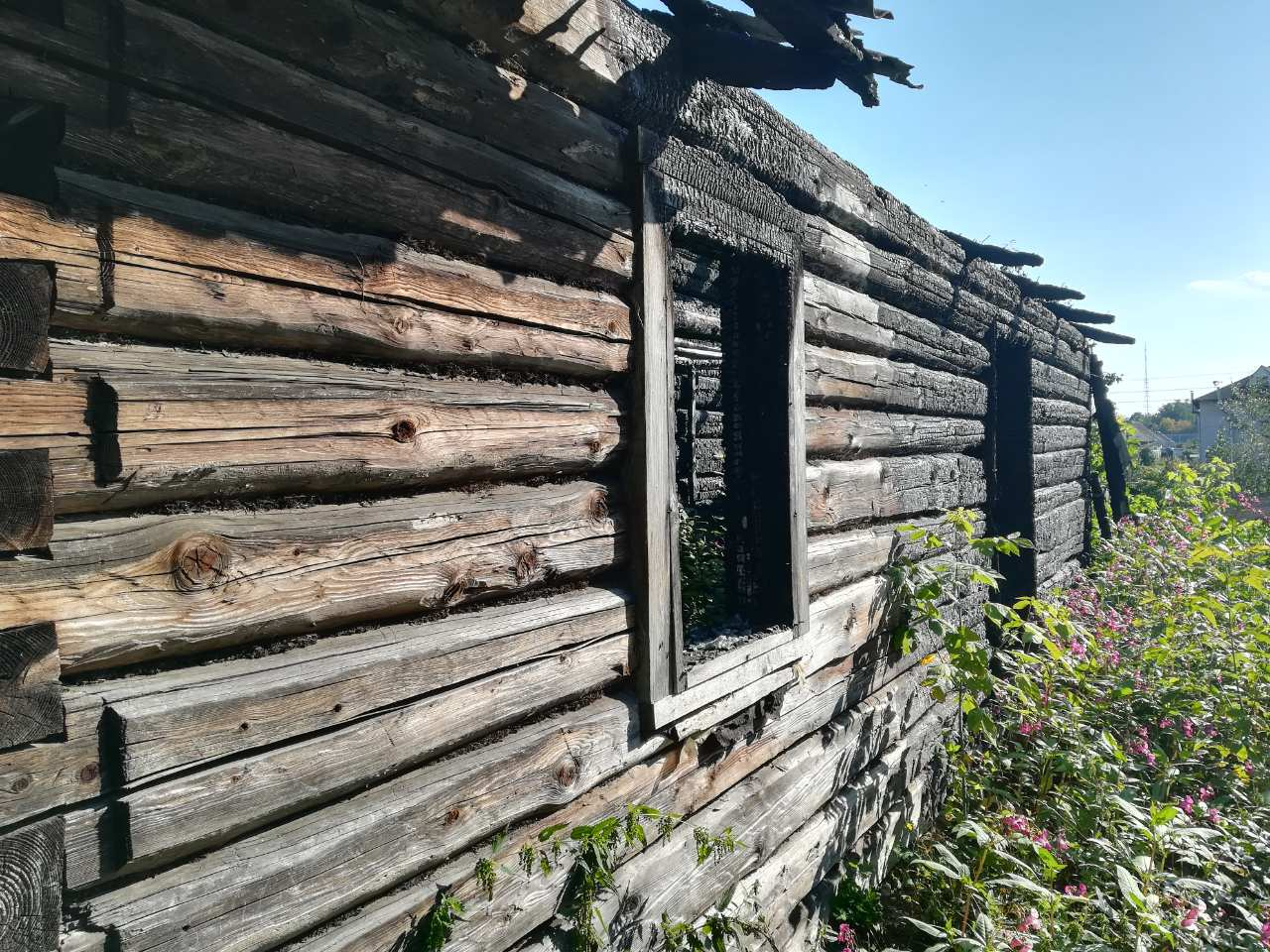 Место нахождения жилого домаМесто нахождения жилого домаМесто нахождения жилого домаг. Витебск, ул. Железнодорожная, д. 48О  сроке непроживания в жилом доме собственникаО  сроке непроживания в жилом доме собственникаО  сроке непроживания в жилом доме собственникаБолее трех летОб уплате налога на недвижимость, земельного налога, внесении платы за жилищно-коммунальные услуги, возмещении расходов на электроэнергию, выполнении требований законодательства об обязательном страховании строений, принадлежащих гражданамОб уплате налога на недвижимость, земельного налога, внесении платы за жилищно-коммунальные услуги, возмещении расходов на электроэнергию, выполнении требований законодательства об обязательном страховании строений, принадлежащих гражданамОб уплате налога на недвижимость, земельного налога, внесении платы за жилищно-коммунальные услуги, возмещении расходов на электроэнергию, выполнении требований законодательства об обязательном страховании строений, принадлежащих гражданамОплаты не производились более трех летРазмеры  жилого дома, а также его площади (при наличии сведений о ней)Размеры  жилого дома, а также его площади (при наличии сведений о ней)Размеры  жилого дома, а также его площади (при наличии сведений о ней)Размеры около 6 м х 5,5 кв.мОбщая площадь 31,7 кв.мДата  ввода в эксплуатацию жилого дома (при наличии таких сведений)Дата  ввода в эксплуатацию жилого дома (при наличии таких сведений)Дата  ввода в эксплуатацию жилого дома (при наличии таких сведений)Ориентировочно 1953 годМатериал стенМатериал стенМатериал стенБревенчатые.Этажность Этажность Этажность ОдноэтажныйПодземная  этажность (при наличии таких сведений)Подземная  этажность (при наличии таких сведений)Подземная  этажность (при наличии таких сведений)ОтсутствуетСоставные части и принадлежности жилого дома, в том числе хозяйственные и иных постройках, и степень их износаСоставные части и принадлежности жилого дома, в том числе хозяйственные и иных постройках, и степень их износаСоставные части и принадлежности жилого дома, в том числе хозяйственные и иных постройках, и степень их износаДощатый туалет, металлическое сооружение типа «бытовка»Нахождение  жилого дома в аварийном состоянии или угрозе его обвала, включая информацию о том, является ли это следствием чрезвычайных ситуаций природного и техногенного характера, боевых действий и актов терроризмаНахождение  жилого дома в аварийном состоянии или угрозе его обвала, включая информацию о том, является ли это следствием чрезвычайных ситуаций природного и техногенного характера, боевых действий и актов терроризмаНахождение  жилого дома в аварийном состоянии или угрозе его обвала, включая информацию о том, является ли это следствием чрезвычайных ситуаций природного и техногенного характера, боевых действий и актов терроризмаАварийный, после пожара,кровля отсутствует, существует угроза обвала, строение повреждено огнем, частично отсутствует кровля и стены, пожар произошел 22.09.2015, не является следствием чрезвычайных ситуаций природного и техногенного характера, боевых действий и актов терроризмаЗемельный участок, в том числе о его площадь, вид права, на котором земельный участок предоставлен, ограничения (обременения) прав на него (при наличии таких сведений)Земельный участок, в том числе о его площадь, вид права, на котором земельный участок предоставлен, ограничения (обременения) прав на него (при наличии таких сведений)Земельный участок, в том числе о его площадь, вид права, на котором земельный участок предоставлен, ограничения (обременения) прав на него (при наличии таких сведений)Нет сведенийИные  сведения при необходимостиИные  сведения при необходимостиИные  сведения при необходимостиЗаявление о дальнейшем использовании земельного участка и капитального строения в администрацию Железнодорожного района г.Витебска не поступало.Дата включения в реестр ветхих домовДата включения в реестр ветхих домовДата включения в реестр ветхих домов23.08.2019Место нахождения жилого домаг. Витебск, ул. Титова, д. 61г. Витебск, ул. Титова, д. 61г. Витебск, ул. Титова, д. 61Лица, которым этот дом принадлежит на праве собственности, в том числе наследниках, принявших наследство, но не оформивших права на жилой дом в установленном законодательством порядке (далее, если не предусмотрено иное, – наследники), хозяйственного ведения или оперативного управления, иных лицах, имеющих право владения и пользования этим домом (при наличии сведений о них)Собственники:Баранова Полина СергеевнаГусарова Надежда СергеевнаГусаров Сергей СергеевичСобственники:Баранова Полина СергеевнаГусарова Надежда СергеевнаГусаров Сергей СергеевичСобственники:Баранова Полина СергеевнаГусарова Надежда СергеевнаГусаров Сергей СергеевичО  сроке непроживания в жилом доме собственникаБолее трех летБолее трех летБолее трех летОб уплате налога на недвижимость, земельного налога, внесении платы за жилищно-коммунальные услуги, возмещении расходов на электроэнергию, выполнении требований законодательства об обязательном страховании строений, принадлежащих гражданамОплаты не производились более трех летОплаты не производились более трех летОплаты не производились более трех летРазмеры  жилого дома, а также его площади (при наличии сведений о ней)Размеры около 10 м х 6,2 м.Общая площадь 60,8 кв.мРазмеры около 10 м х 6,2 м.Общая площадь 60,8 кв.мРазмеры около 10 м х 6,2 м.Общая площадь 60,8 кв.мДата  ввода в эксплуатацию жилого дома (при наличии таких сведений)Дом не принимался в эксплуатациюДом не принимался в эксплуатациюДом не принимался в эксплуатациюМатериал стенБревенчатые.Бревенчатые.Бревенчатые.Этажность ОдноэтажныйОдноэтажныйОдноэтажныйПодземная  этажность (при наличии таких сведений)ОтсутствуетОтсутствуетОтсутствуетСоставные части и принадлежности жилого дома, в том числе хозяйственные и иных постройках, и степень их износаСени, сарай, уборная, высокая степень износаСени, сарай, уборная, высокая степень износаСени, сарай, уборная, высокая степень износаНахождение  жилого дома в аварийном состоянии или угрозе его обвала, включая информацию о том, является ли это следствием чрезвычайных ситуаций природного и техногенного характера, боевых действий и актов терроризмаАварийный, существует угроза обвала, не является следствием чрезвычайных ситуаций природного и техногенного характера, боевых действий и актов терроризмаАварийный, существует угроза обвала, не является следствием чрезвычайных ситуаций природного и техногенного характера, боевых действий и актов терроризмаАварийный, существует угроза обвала, не является следствием чрезвычайных ситуаций природного и техногенного характера, боевых действий и актов терроризмаЗемельный участок, в том числе о его площадь, вид права, на котором земельный участок предоставлен, ограничения (обременения) прав на него (при наличии таких сведений)Нет сведенийНет сведенийНет сведенийИные  сведения при необходимостиЗаявление о дальнейшем использовании земельного участка и капитального строения в администрацию Железнодорожного района г.Витебска не поступало.Заявление о дальнейшем использовании земельного участка и капитального строения в администрацию Железнодорожного района г.Витебска не поступало.Заявление о дальнейшем использовании земельного участка и капитального строения в администрацию Железнодорожного района г.Витебска не поступало.Дата включения в реестр ветхих домов23.08.201923.08.201923.08.2019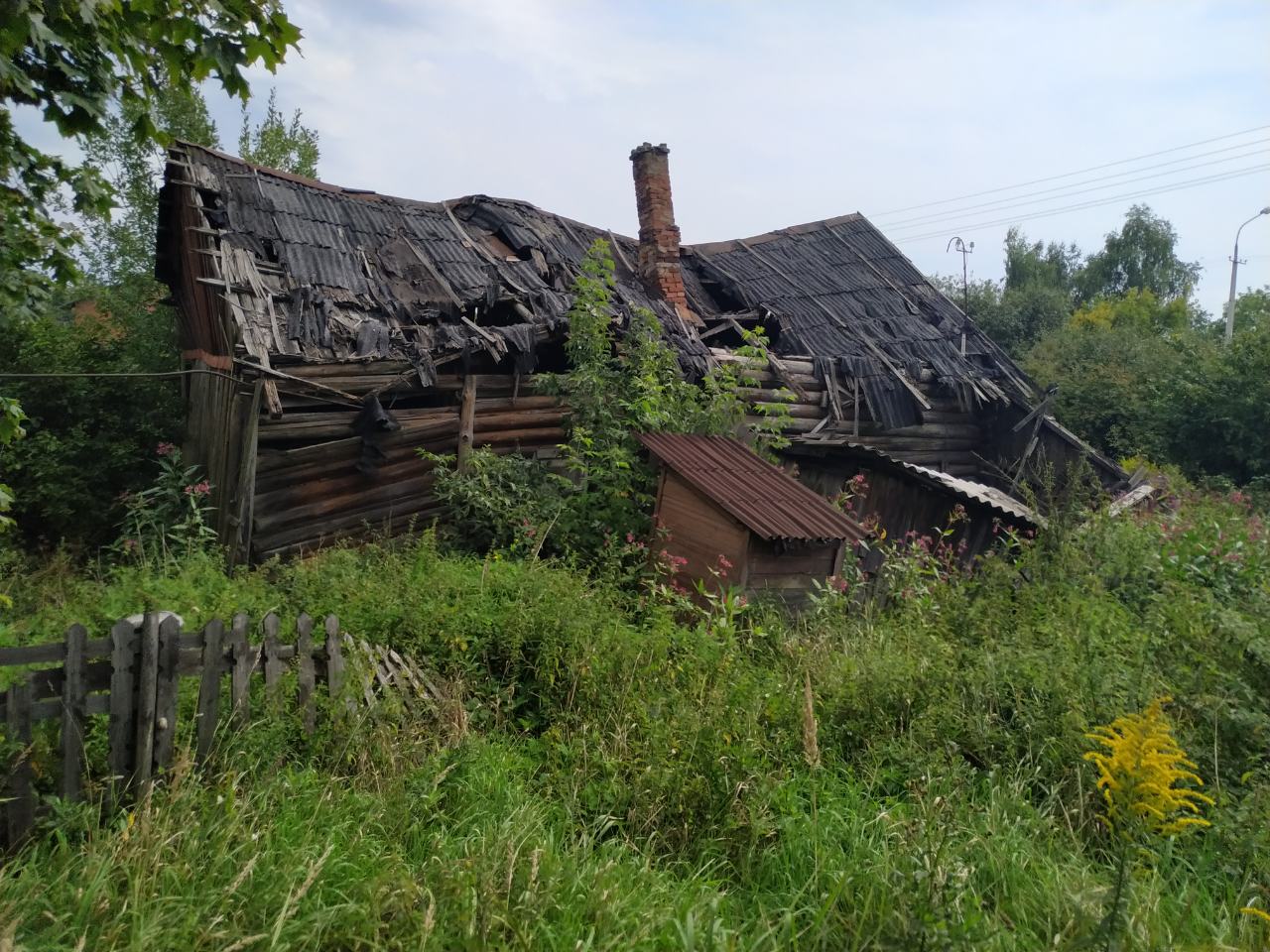 Место нахождения жилого домаМесто нахождения жилого домаг. Витебск, ул. 1-я Сенненская, д. 21г. Витебск, ул. 1-я Сенненская, д. 21Лица, которым этот дом принадлежит на праве собственности, в том числе наследниках, принявших наследство, но не оформивших права на жилой дом в установленном законодательством порядке (далее, если не предусмотрено иное, – наследники), хозяйственного ведения или оперативного управления, иных лицах, имеющих право владения и пользования этим домом (при наличии сведений о них)Лица, которым этот дом принадлежит на праве собственности, в том числе наследниках, принявших наследство, но не оформивших права на жилой дом в установленном законодательством порядке (далее, если не предусмотрено иное, – наследники), хозяйственного ведения или оперативного управления, иных лицах, имеющих право владения и пользования этим домом (при наличии сведений о них)В жилом доме зарегистрированы:Арсентьев А.Н.Арсентьев В.Н.В жилом доме зарегистрированы:Арсентьев А.Н.Арсентьев В.Н.О  сроке непроживания в жилом доме собственникаО  сроке непроживания в жилом доме собственникаБолее трех летБолее трех летОб уплате налога на недвижимость, земельного налога, внесении платы за жилищно-коммунальные услуги, возмещении расходов на электроэнергию, выполнении требований законодательства об обязательном страховании строений, принадлежащих гражданамОб уплате налога на недвижимость, земельного налога, внесении платы за жилищно-коммунальные услуги, возмещении расходов на электроэнергию, выполнении требований законодательства об обязательном страховании строений, принадлежащих гражданамОплаты не производились более трех летОплаты не производились более трех летРазмеры  жилого дома, а также его площади (при наличии сведений о ней)Размеры  жилого дома, а также его площади (при наличии сведений о ней)Сведения о площади отсутствуютСведения о площади отсутствуютДата  ввода в эксплуатацию жилого дома (при наличии таких сведений)Дата  ввода в эксплуатацию жилого дома (при наличии таких сведений)Дом не принимался в эксплуатациюДом не принимался в эксплуатациюМатериал стенМатериал стенБревенчатые, обложен кирпичомБревенчатые, обложен кирпичомЭтажность Этажность ОдноэтажныйОдноэтажныйПодземная  этажность (при наличии таких сведений)Подземная  этажность (при наличии таких сведений)ОтсутствуетОтсутствуетСоставные части и принадлежности жилого дома, в том числе хозяйственные и иных постройках, и степень их износаСоставные части и принадлежности жилого дома, в том числе хозяйственные и иных постройках, и степень их износаХозяйственная постройка на участке полуразрушенаХозяйственная постройка на участке полуразрушенаНахождение  жилого дома в аварийном состоянии или угрозе его обвала, включая информацию о том, является ли это следствием чрезвычайных ситуаций природного и техногенного характера, боевых действий и актов терроризмаНахождение  жилого дома в аварийном состоянии или угрозе его обвала, включая информацию о том, является ли это следствием чрезвычайных ситуаций природного и техногенного характера, боевых действий и актов терроризмаАварийный, существует угроза обвала, не является следствием чрезвычайных ситуаций природного и техногенного характера, боевых действий и актов терроризмаАварийный, существует угроза обвала, не является следствием чрезвычайных ситуаций природного и техногенного характера, боевых действий и актов терроризмаЗемельный участок, в том числе о его площадь, вид права, на котором земельный участок предоставлен, ограничения (обременения) прав на него (при наличии таких сведений)Земельный участок, в том числе о его площадь, вид права, на котором земельный участок предоставлен, ограничения (обременения) прав на него (при наличии таких сведений)Нет сведенийНет сведенийИные  сведения при необходимостиИные  сведения при необходимостиАрсентьев А.Н. и Арсентьев В.Н. находятся в местах лишения свободы, заявляют о намерении оформить указанный дом на свое имяАрсентьев А.Н. и Арсентьев В.Н. находятся в местах лишения свободы, заявляют о намерении оформить указанный дом на свое имяДата включения в реестр ветхих домовДата включения в реестр ветхих домов23.08.201923.08.2019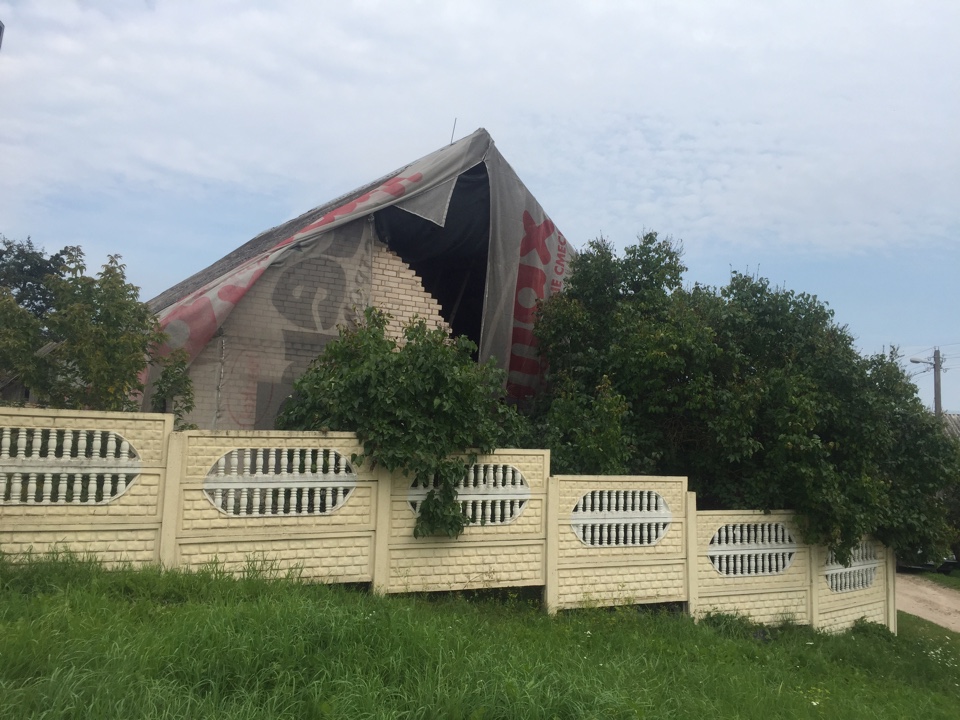 Место нахождения жилого домаг. Витебск, ул. 1-я Новоостровенская, д. 9Лица, которым этот дом принадлежит на праве собственности, в том числе наследниках, принявших наследство, но не оформивших права на жилой дом в установленном законодательством порядке (далее, если не предусмотрено иное, – наследники), хозяйственного ведения или оперативного управления, иных лицах, имеющих право владения и пользования этим домом (при наличии сведений о них)Собственник:Панченко М.А.О  сроке непроживания в жилом доме собственникаБолее трех летОб уплате налога на недвижимость, земельного налога, внесении платы за жилищно-коммунальные услуги, возмещении расходов на электроэнергию, выполнении требований законодательства об обязательном страховании строений, принадлежащих гражданамОплаты не производились более трех летРазмеры  жилого дома, а также его площади (при наличии сведений о ней)Жилая площадь 42,9 кв.мДата  ввода в эксплуатацию жилого дома (при наличии таких сведений)Ориентировочно 1985 годМатериал стенБревенчатыйЭтажность ОдноэтажныйПодземная  этажность (при наличии таких сведений)ОтсутствуетСоставные части и принадлежности жилого дома, в том числе хозяйственные и иных постройках, и степень их износаПристройка дощатаяНахождение  жилого дома в аварийном состоянии или угрозе его обвала, включая информацию о том, является ли это следствием чрезвычайных ситуаций природного и техногенного характера, боевых действий и актов терроризмаАварийный, существует угроза обвала, не является следствием чрезвычайных ситуаций природного и техногенного характера, боевых действий и актов терроризмаЗемельный участок, в том числе о его площадь, вид права, на котором земельный участок предоставлен, ограничения (обременения) прав на него (при наличии таких сведений)Нет сведенийИные  сведения при необходимостиЗаявление о дальнейшем использовании земельного участка и капитального строения в администрацию Первомайского района г.Витебска не поступало.Дата включения в реестр ветхих домов23.08.2019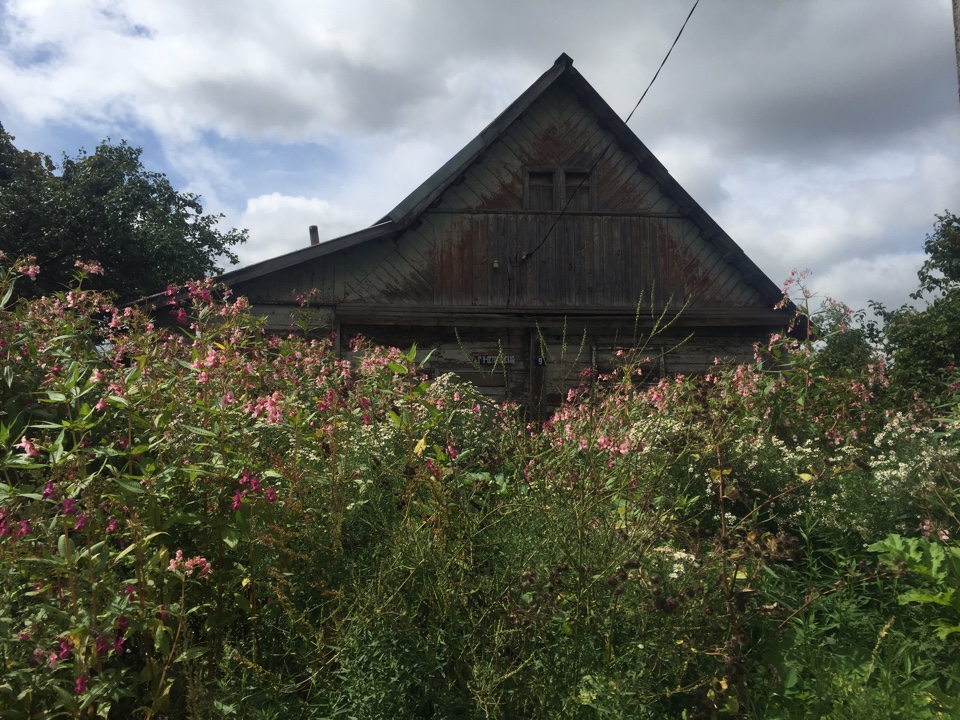 Место нахождения жилого домаг. Витебск, пер. Лесной, д. 11Лица, которым этот дом принадлежит на праве собственности, в том числе наследниках, принявших наследство, но не оформивших права на жилой дом в установленном законодательством порядке (далее, если не предусмотрено иное, – наследники), хозяйственного ведения или оперативного управления, иных лицах, имеющих право владения и пользования этим домом (при наличии сведений о них)Сведения отсутствуютО  сроке непроживания в жилом доме собственникаБолее трех летОб уплате налога на недвижимость, земельного налога, внесении платы за жилищно-коммунальные услуги, возмещении расходов на электроэнергию, выполнении требований законодательства об обязательном страховании строений, принадлежащих гражданамОплаты не производились более трех летРазмеры  жилого дома, а также его площади (при наличии сведений о ней)Ориентировочно 50 кв.мДата  ввода в эксплуатацию жилого дома (при наличии таких сведений)В эксплуатацию не вводилсяМатериал стенБревенчатыйЭтажность ОдноэтажныйПодземная  этажность (при наличии таких сведений)ОтсутствуетСоставные части и принадлежности жилого дома, в том числе хозяйственные и иных постройках, и степень их износаОтсутствуютНахождение  жилого дома в аварийном состоянии или угрозе его обвала, включая информацию о том, является ли это следствием чрезвычайных ситуаций природного и техногенного характера, боевых действий и актов терроризмаАварийный, существует угроза обвала, не является следствием чрезвычайных ситуаций природного и техногенного характера, боевых действий и актов терроризмаЗемельный участок, в том числе о его площадь, вид права, на котором земельный участок предоставлен, ограничения (обременения) прав на него (при наличии таких сведений)Нет сведенийИные  сведения при необходимостиЗаявление о дальнейшем использовании земельного участка и капитального строения в администрацию Первомайского района г.Витебска не поступало.Дата включения в реестр ветхих домов23.08.2019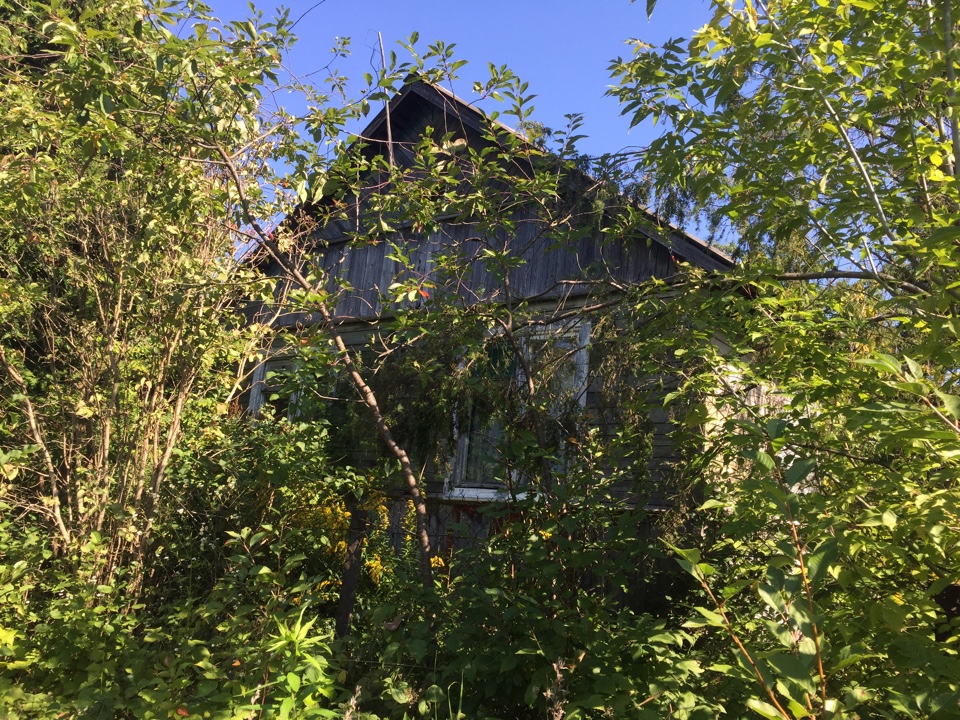 Место нахождения жилого домаг. Витебск, ул. Цаликова, д. 30О  сроке непроживания в жилом доме собственникаБолее трех летОб уплате налога на недвижимость, земельного налога, внесении платы за жилищно-коммунальные услуги, возмещении расходов на электроэнергию, выполнении требований законодательства об обязательном страховании строений, принадлежащих гражданамОплаты не производились более трех летРазмеры  жилого дома, а также его площади (при наличии сведений о ней)Ориентировочно 59,1 кв.мДата  ввода в эксплуатацию жилого дома (при наличии таких сведений)отсутствуютМатериал стенБревенчатыйЭтажность ОдноэтажныйПодземная  этажность (при наличии таких сведений)ОтсутствуетСоставные части и принадлежности жилого дома, в том числе хозяйственные и иных постройках, и степень их износаПристройка, сарайНахождение  жилого дома в аварийном состоянии или угрозе его обвала, включая информацию о том, является ли это следствием чрезвычайных ситуаций природного и техногенного характера, боевых действий и актов терроризмаАварийный, существует угроза обвала, не является следствием чрезвычайных ситуаций природного и техногенного характера, боевых действий и актов терроризмаЗемельный участок, в том числе о его площадь, вид права, на котором земельный участок предоставлен, ограничения (обременения) прав на него (при наличии таких сведений)Нет сведенийИные  сведения при необходимостиЗаявление о дальнейшем использовании земельного участка и капитального строения в администрацию Первомайского района г.Витебска не поступало.Дата включения в реестр ветхих домов23.08.2019Место нахождения жилого домаг. Витебск, пер. Парижской Коммуны, д. 12О  сроке непроживания в жилом доме собственникаБолее трех летОб уплате налога на недвижимость, земельного налога, внесении платы за жилищно-коммунальные услуги, возмещении расходов на электроэнергию, выполнении требований законодательства об обязательном страховании строений, принадлежащих гражданамОплаты не производились более трех летРазмеры  жилого дома, а также его площади (при наличии сведений о ней)Ориентировочно 46,4 кв.мДата  ввода в эксплуатацию жилого дома (при наличии таких сведений)В эксплуатацию не вводилсяМатериал стенБревенчатыйЭтажность ОдноэтажныйПодземная  этажность (при наличии таких сведений)ОтсутствуетСоставные части и принадлежности жилого дома, в том числе хозяйственные и иных постройках, и степень их износаОтсутствуютНахождение  жилого дома в аварийном состоянии или угрозе его обвала, включая информацию о том, является ли это следствием чрезвычайных ситуаций природного и техногенного характера, боевых действий и актов терроризмаАварийный, существует угроза обвала, не является следствием чрезвычайных ситуаций природного и техногенного характера, боевых действий и актов терроризмаЗемельный участок, в том числе о его площадь, вид права, на котором земельный участок предоставлен, ограничения (обременения) прав на него (при наличии таких сведений)Нет сведенийИные  сведения при необходимостиЗаявление о дальнейшем использовании земельного участка и капитального строения в администрацию Первомайского района г.Витебска не поступало.Дата включения в реестр ветхих домов23.08.2019Место нахождения жилого домаг. Витебск, ул. 1-я Жлобинская, д. 38Лица, которым этот дом принадлежит на праве собственности, в том числе наследниках, принявших наследство, но не оформивших права на жилой дом в установленном законодательством порядке (далее, если не предусмотрено иное, – наследники), хозяйственного ведения или оперативного управления, иных лицах, имеющих право владения и пользования этим домом (при наличии сведений о них)Сведения отсутствуютО сроке непроживания в жилом доме собственникаБолее трех летОб уплате налога на недвижимость, земельного налога, внесении платы за жилищно-коммунальные услуги, возмещении расходов на электроэнергию, выполнении требований законодательства об обязательном страховании строений, принадлежащих гражданамОплаты не производились более трех летРазмеры  жилого дома, а также его площади (при наличии сведений о ней)Сведения отсутствуютДата  ввода в эксплуатацию жилого дома (при наличии таких сведений)ОтсутствуетМатериал стенДеревянныйЭтажность ОдноэтажныйПодземная  этажность (при наличии таких сведений)ОтсутствуетСоставные части и принадлежности жилого дома, в том числе хозяйственные и иных постройках, и степень их износаОтсутствуютНахождение  жилого дома в аварийном состоянии или угрозе его обвала, включая информацию о том, является ли это следствием чрезвычайных ситуаций природного и техногенного характера, боевых действий и актов терроризмаАварийный, существует угроза обвала, длительное время не восстанавливается после пожара, не является следствием чрезвычайных ситуаций природного и техногенного характера, боевых действий и актов терроризмаЗемельный участок, в том числе о его площадь, вид права, на котором земельный участок предоставлен, ограничения (обременения) прав на него (при наличии таких сведений)Нет сведенийИные  сведения при необходимостиЗаявление о дальнейшем использовании земельного участка и капитального строения в администрацию Первомайского района г.Витебска не поступало.Дата включения в реестр ветхих домов23.08.2019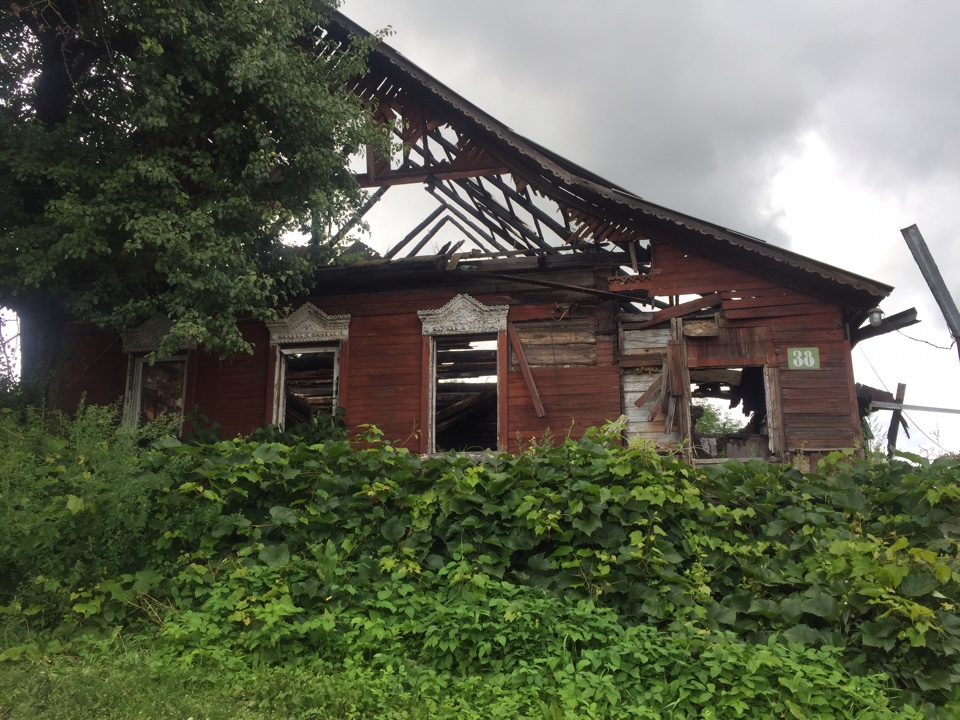 Место нахождения жилого домаг. Витебск, ул. 1-я Аксановская, д. 11Лица, которым этот дом принадлежит на праве собственности, в том числе наследниках, принявших наследство, но не оформивших права на жилой дом в установленном законодательством порядке (далее, если не предусмотрено иное, – наследники), хозяйственного ведения или оперативного управления, иных лицах, имеющих право владения и пользования этим домом (при наличии сведений о них)Сведения отсутствуютО сроке непроживания в жилом доме собственникаБолее трех летОб уплате налога на недвижимость, земельного налога, внесении платы за жилищно-коммунальные услуги, возмещении расходов на электроэнергию, выполнении требований законодательства об обязательном страховании строений, принадлежащих гражданамОплаты не производились более трех летРазмеры  жилого дома, а также его площади (при наличии сведений о ней)Около 40 кв.мДата  ввода в эксплуатацию жилого дома (при наличии таких сведений)ОтсутствуетМатериал стенШлакобетонныйЭтажность ОдноэтажныйПодземная  этажность (при наличии таких сведений)ОтсутствуетСоставные части и принадлежности жилого дома, в том числе хозяйственные и иных постройках, и степень их износаОтсутствуютНахождение  жилого дома в аварийном состоянии или угрозе его обвала, включая информацию о том, является ли это следствием чрезвычайных ситуаций природного и техногенного характера, боевых действий и актов терроризмаАварийный, существует угроза обвала, не является следствием чрезвычайных ситуаций природного и техногенного характера, боевых действий и актов терроризмаЗемельный участок, в том числе о его площадь, вид права, на котором земельный участок предоставлен, ограничения (обременения) прав на него (при наличии таких сведений)Нет сведенийИные  сведения при необходимостиЗаявление о дальнейшем использовании земельного участка и капитального строения в администрацию Первомайского района г.Витебска не поступало.Дата включения в реестр ветхих домов23.08.2019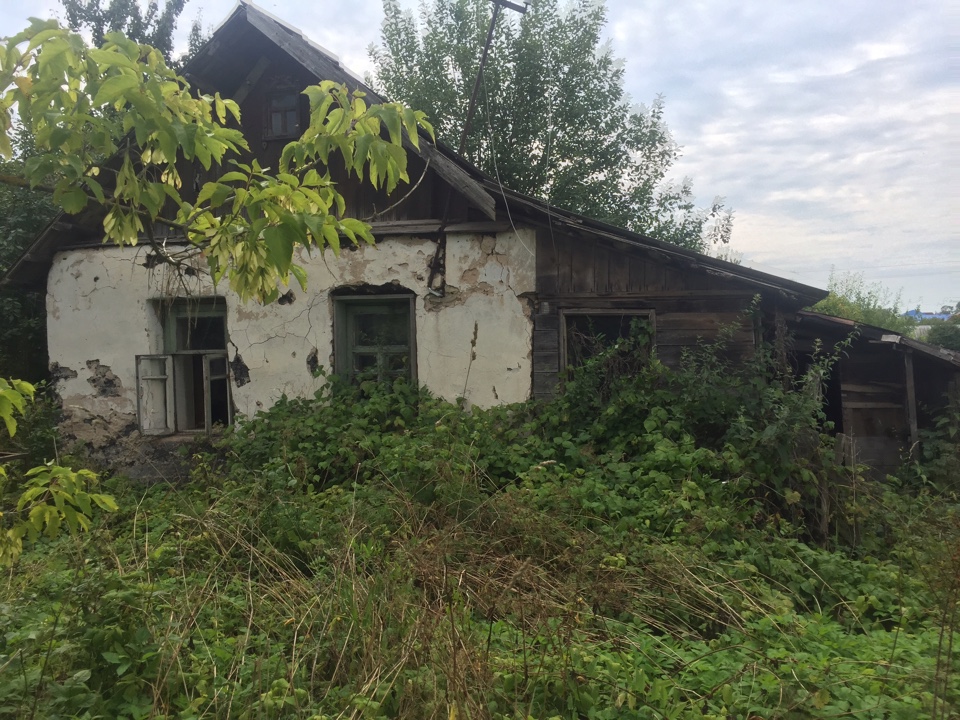 Место нахождения жилого домаг. Витебск, пер. 2-й Бороникский, д. 2О сроке непроживания в жилом доме собственникаБолее трех летОб уплате налога на недвижимость, земельного налога, внесении платы за жилищно-коммунальные услуги, возмещении расходов на электроэнергию, выполнении требований законодательства об обязательном страховании строений, принадлежащих гражданамОплаты не производились более трех летРазмеры  жилого дома, а также его площади (при наличии сведений о ней)54,8 кв.мДата  ввода в эксплуатацию жилого дома (при наличии таких сведений)ОтсутствуетМатериал стенДеревянныйЭтажность ОдноэтажныйПодземная  этажность (при наличии таких сведений)ОтсутствуетСоставные части и принадлежности жилого дома, в том числе хозяйственные и иных постройках, и степень их износаЖилая пристройка, сени, два сараяНахождение  жилого дома в аварийном состоянии или угрозе его обвала, включая информацию о том, является ли это следствием чрезвычайных ситуаций природного и техногенного характера, боевых действий и актов терроризмаАварийный, существует угроза обвала, не является следствием чрезвычайных ситуаций природного и техногенного характера, боевых действий и актов терроризмаЗемельный участок, в том числе о его площадь, вид права, на котором земельный участок предоставлен, ограничения (обременения) прав на него (при наличии таких сведений)Нет сведенийИные  сведения при необходимостиЗаявление о дальнейшем использовании земельного участка и капитального строения в администрацию Первомайского района г.Витебска не поступало.Дата включения в реестр ветхих домов23.08.2019Место нахождения жилого домаг. Витебск, пер. 2-й Бороникский, д. 19Лица, которым этот дом принадлежит на праве собственности, в том числе наследниках, принявших наследство, но не оформивших права на жилой дом в установленном законодательством порядке (далее, если не предусмотрено иное, – наследники), хозяйственного ведения или оперативного управления, иных лицах, имеющих право владения и пользования этим домом (при наличии сведений о них)Сведения отсутствуютО сроке непроживания в жилом доме собственникаБолее трех летОб уплате налога на недвижимость, земельного налога, внесении платы за жилищно-коммунальные услуги, возмещении расходов на электроэнергию, выполнении требований законодательства об обязательном страховании строений, принадлежащих гражданамОплаты не производились более трех летРазмеры  жилого дома, а также его площади (при наличии сведений о ней)40 кв.мДата  ввода в эксплуатацию жилого дома (при наличии таких сведений)ОтсутствуетМатериал стенДеревянныйЭтажность ОдноэтажныйПодземная  этажность (при наличии таких сведений)ОтсутствуетСоставные части и принадлежности жилого дома, в том числе хозяйственные и иных постройках, и степень их износаДощатая пристройкаНахождение  жилого дома в аварийном состоянии или угрозе его обвала, включая информацию о том, является ли это следствием чрезвычайных ситуаций природного и техногенного характера, боевых действий и актов терроризмаАварийный, существует угроза обвала, не является следствием чрезвычайных ситуаций природного и техногенного характера, боевых действий и актов терроризмаЗемельный участок, в том числе о его площадь, вид права, на котором земельный участок предоставлен, ограничения (обременения) прав на него (при наличии таких сведений)Нет сведенийИные  сведения при необходимостиЗаявление о дальнейшем использовании земельного участка и капитального строения в администрацию Первомайского района г.Витебска не поступало.Дата включения в реестр ветхих домов23.08.2019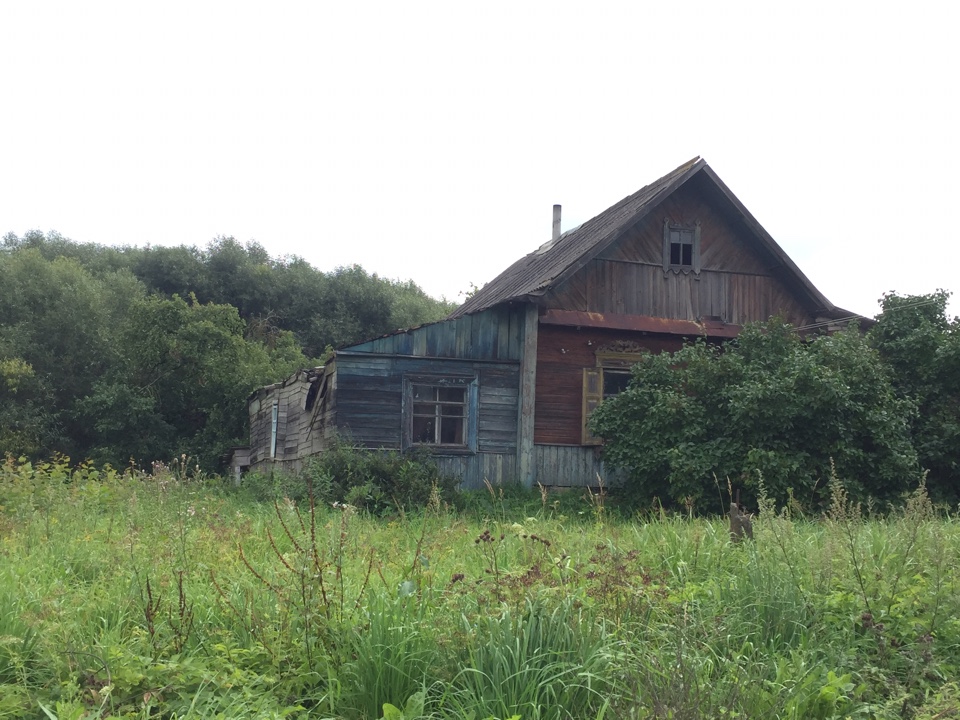 Место нахождения жилого домаг. Витебск, ул. Огородная, д. 23Лица, которым этот дом принадлежит на праве собственности, в том числе наследниках, принявших наследство, но не оформивших права на жилой дом в установленном законодательством порядке (далее, если не предусмотрено иное, – наследники), хозяйственного ведения или оперативного управления, иных лицах, имеющих право владения и пользования этим домом (при наличии сведений о них)Сведения отсутствуютО сроке непроживания в жилом доме собственникаБолее трех летОб уплате налога на недвижимость, земельного налога, внесении платы за жилищно-коммунальные услуги, возмещении расходов на электроэнергию, выполнении требований законодательства об обязательном страховании строений, принадлежащих гражданамОплаты не производились более трех летРазмеры  жилого дома, а также его площади (при наличии сведений о ней)45 кв.мДата  ввода в эксплуатацию жилого дома (при наличии таких сведений)ОтсутствуетМатериал стенДеревянныйЭтажность ОдноэтажныйПодземная  этажность (при наличии таких сведений)ОтсутствуетСоставные части и принадлежности жилого дома, в том числе хозяйственные и иных постройках, и степень их износаДощатая пристройкаНахождение  жилого дома в аварийном состоянии или угрозе его обвала, включая информацию о том, является ли это следствием чрезвычайных ситуаций природного и техногенного характера, боевых действий и актов терроризмаАварийный, существует угроза обвала, не является следствием чрезвычайных ситуаций природного и техногенного характера, боевых действий и актов терроризмаЗемельный участок, в том числе о его площадь, вид права, на котором земельный участок предоставлен, ограничения (обременения) прав на него (при наличии таких сведений)Нет сведенийИные  сведения при необходимостиЗаявление о дальнейшем использовании земельного участка и капитального строения в администрацию Первомайского района г.Витебска не поступало.Дата включения в реестр ветхих домов23.08.2019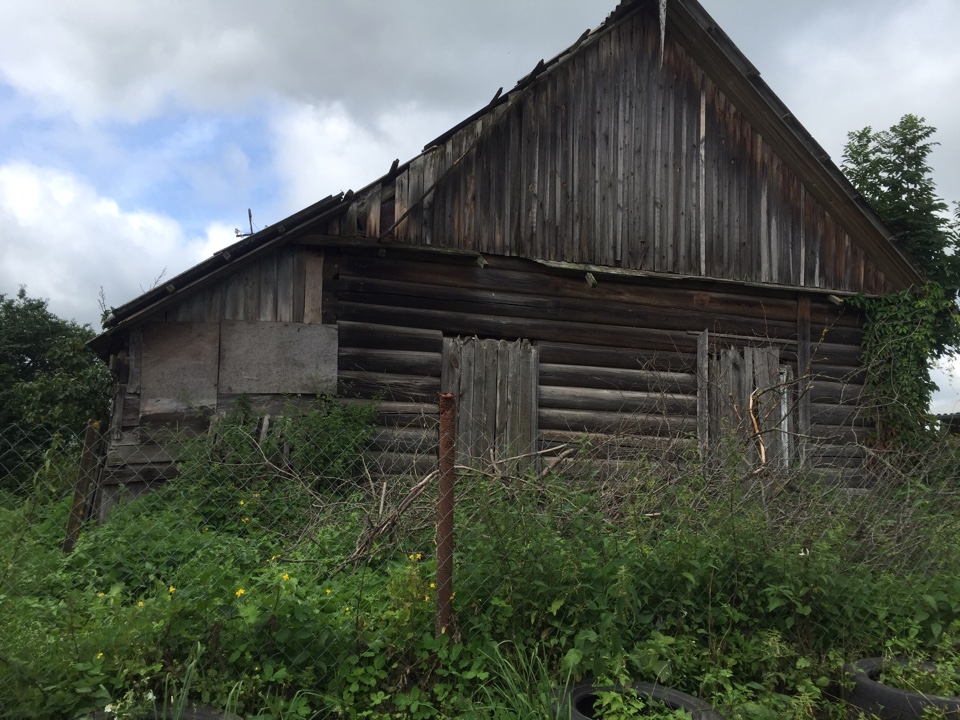 Место нахождения жилого домаг. Витебск, ул. 3-я Крупской, д. 35Лица, которым этот дом принадлежит на праве собственности, в том числе наследниках, принявших наследство, но не оформивших права на жилой дом в установленном законодательством порядке (далее, если не предусмотрено иное, – наследники), хозяйственного ведения или оперативного управления, иных лицах, имеющих право владения и пользования этим домом (при наличии сведений о них)Сведения отсутствуютО сроке непроживания в жилом доме собственникаБолее трех летОб уплате налога на недвижимость, земельного налога, внесении платы за жилищно-коммунальные услуги, возмещении расходов на электроэнергию, выполнении требований законодательства об обязательном страховании строений, принадлежащих гражданамОплаты не производились более трех летРазмеры  жилого дома, а также его площади (при наличии сведений о ней)Ориентировочно 35-40 кв.мДата  ввода в эксплуатацию жилого дома (при наличии таких сведений)ОтсутствуетМатериал стенДеревянныйЭтажность ОдноэтажныйПодземная  этажность (при наличии таких сведений)ОтсутствуетСоставные части и принадлежности жилого дома, в том числе хозяйственные и иных постройках, и степень их износаОтсутствуютНахождение  жилого дома в аварийном состоянии или угрозе его обвала, включая информацию о том, является ли это следствием чрезвычайных ситуаций природного и техногенного характера, боевых действий и актов терроризмаАварийный, существует угроза обвала, длительное время не восстанавливается после пожара, не является следствием чрезвычайных ситуаций природного и техногенного характера, боевых действий и актов терроризмаЗемельный участок, в том числе о его площадь, вид права, на котором земельный участок предоставлен, ограничения (обременения) прав на него (при наличии таких сведений)Нет сведенийИные  сведения при необходимостиЗаявление о дальнейшем использовании земельного участка и капитального строения в администрацию Первомайского района г.Витебска не поступало.Дата включения в реестр ветхих домов23.08.2019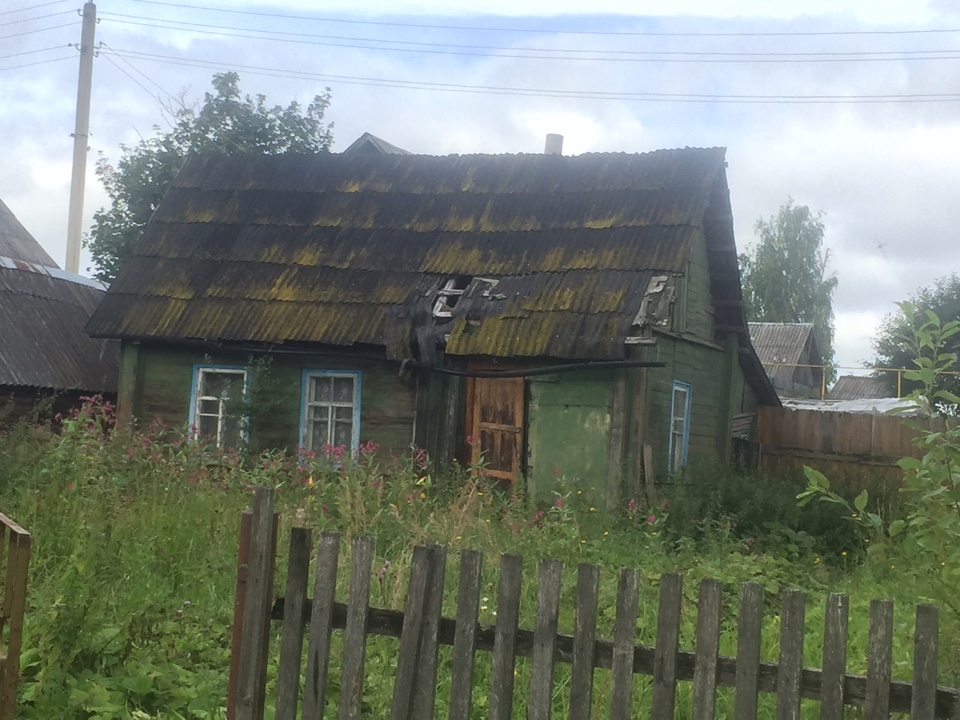 Место нахождения жилого домаг. Витебск, ул. Сенненская, д. 9О сроке непроживания в жилом доме собственникаБолее трех летОб уплате налога на недвижимость, земельного налога, внесении платы за жилищно-коммунальные услуги, возмещении расходов на электроэнергию, выполнении требований законодательства об обязательном страховании строений, принадлежащих гражданамОплаты не производились более трех летРазмеры  жилого дома, а также его площади (при наличии сведений о ней)Ориентировочно 40 кв.мДата  ввода в эксплуатацию жилого дома (при наличии таких сведений)ОтсутствуетМатериал стенДеревянныйЭтажность ОдноэтажныйПодземная  этажность (при наличии таких сведений)ОтсутствуетСоставные части и принадлежности жилого дома, в том числе хозяйственные и иных постройках, и степень их износаОтсутствуютНахождение  жилого дома в аварийном состоянии или угрозе его обвала, включая информацию о том, является ли это следствием чрезвычайных ситуаций природного и техногенного характера, боевых действий и актов терроризмаАварийный, существует угроза обвала, не является следствием чрезвычайных ситуаций природного и техногенного характера, боевых действий и актов терроризмаЗемельный участок, в том числе о его площадь, вид права, на котором земельный участок предоставлен, ограничения (обременения) прав на него (при наличии таких сведений)Нет сведенийИные  сведения при необходимостиЗаявление о дальнейшем использовании земельного участка и капитального строения в администрацию Первомайского района г.Витебска не поступало.Дата включения в реестр ветхих домов23.08.2019Место нахождения жилого домаг. Витебск, ул. 1-я Островенская, д. 32Лица, которым этот дом принадлежит на праве собственности, в том числе наследниках, принявших наследство, но не оформивших права на жилой дом в установленном законодательством порядке (далее, если не предусмотрено иное, – наследники), хозяйственного ведения или оперативного управления, иных лицах, имеющих право владения и пользования этим домом (при наличии сведений о них)Потемкин А.В.О сроке непроживания в жилом доме собственникаБолее трех летОб уплате налога на недвижимость, земельного налога, внесении платы за жилищно-коммунальные услуги, возмещении расходов на электроэнергию, выполнении требований законодательства об обязательном страховании строений, принадлежащих гражданамОплаты не производились более трех летРазмеры  жилого дома, а также его площади (при наличии сведений о ней)54 кв.мДата  ввода в эксплуатацию жилого дома (при наличии таких сведений)ОтсутствуетМатериал стенДеревянныйЭтажность ОдноэтажныйПодземная  этажность (при наличии таких сведений)ОтсутствуетСоставные части и принадлежности жилого дома, в том числе хозяйственные и иных постройках, и степень их износаПристройка (сени), сарай, уборнаяНахождение  жилого дома в аварийном состоянии или угрозе его обвала, включая информацию о том, является ли это следствием чрезвычайных ситуаций природного и техногенного характера, боевых действий и актов терроризмаАварийный, существует угроза обвала, не является следствием чрезвычайных ситуаций природного и техногенного характера, боевых действий и актов терроризмаЗемельный участок, в том числе о его площадь, вид права, на котором земельный участок предоставлен, ограничения (обременения) прав на него (при наличии таких сведений)Нет сведенийИные  сведения при необходимостиЗаявление о дальнейшем использовании земельного участка и капитального строения в администрацию Первомайского района г.Витебска не поступало.Дата включения в реестр ветхих домов23.08.2019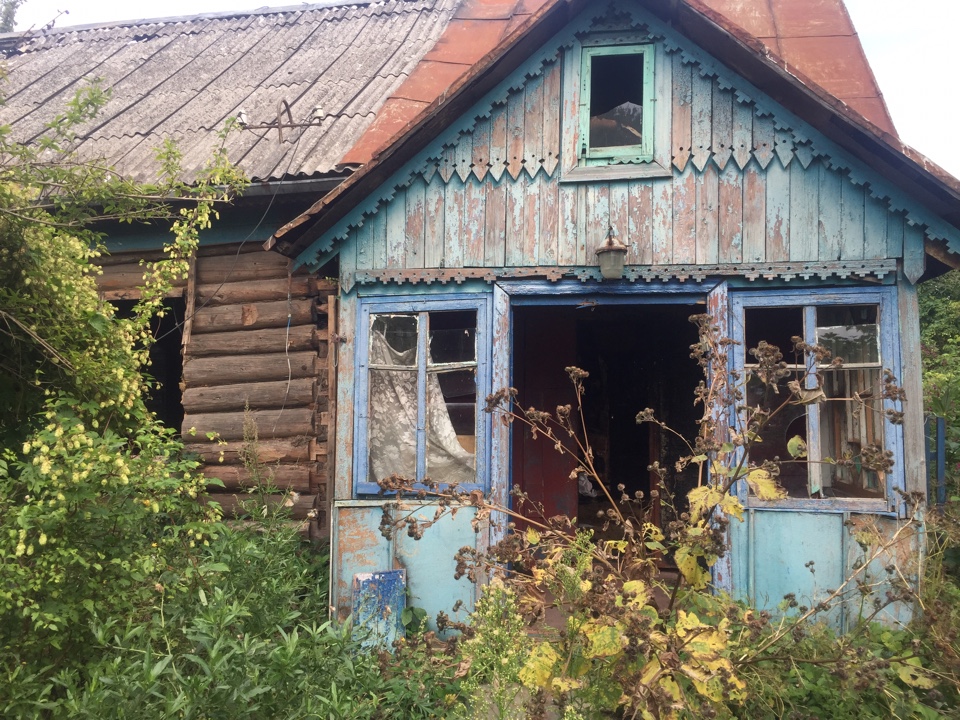 Место нахождения жилого домаг. Витебск, ул. 6-я Социалитическая, д. 7О сроке непроживания в жилом доме собственникаБолее трех летОб уплате налога на недвижимость, земельного налога, внесении платы за жилищно-коммунальные услуги, возмещении расходов на электроэнергию, выполнении требований законодательства об обязательном страховании строений, принадлежащих гражданамОплаты не производились более трех летРазмеры  жилого дома, а также его площади (при наличии сведений о ней)54,4 кв.мДата  ввода в эксплуатацию жилого дома (при наличии таких сведений)ОтсутствуетМатериал стенДеревянныйЭтажность ОдноэтажныйПодземная  этажность (при наличии таких сведений)ОтсутствуетСоставные части и принадлежности жилого дома, в том числе хозяйственные и иных постройках, и степень их износаОтсутствуютНахождение  жилого дома в аварийном состоянии или угрозе его обвала, включая информацию о том, является ли это следствием чрезвычайных ситуаций природного и техногенного характера, боевых действий и актов терроризмаАварийный, существует угроза обвала, не является следствием чрезвычайных ситуаций природного и техногенного характера, боевых действий и актов терроризмаЗемельный участок, в том числе о его площадь, вид права, на котором земельный участок предоставлен, ограничения (обременения) прав на него (при наличии таких сведений)Нет сведенийИные  сведения при необходимостиЗаявление о дальнейшем использовании земельного участка и капитального строения в администрацию Первомайского района г.Витебска не поступало.Дата включения в реестр ветхих домов23.08.2019г. Витебск, ул. Золотогорская, д. 72О сроке непроживания в жилом доме собственникаБолее трех летОб уплате налога на недвижимость, земельного налога, внесении платы за жилищно-коммунальные услуги, возмещении расходов на электроэнергию, выполнении требований законодательства об обязательном страховании строений, принадлежащих гражданамОплаты не производились более трех летРазмеры  жилого дома, а также его площади (при наличии сведений о ней)70,7 кв.мДата  ввода в эксплуатацию жилого дома (при наличии таких сведений)ОтсутствуетМатериал стенДеревянныйЭтажность ОдноэтажныйПодземная  этажность (при наличии таких сведений)ОтсутствуетСоставные части и принадлежности жилого дома, в том числе хозяйственные и иных постройках, и степень их износаПристройка, 3 хозяйственные постройки, гараж, уборнаяНахождение  жилого дома в аварийном состоянии или угрозе его обвала, включая информацию о том, является ли это следствием чрезвычайных ситуаций природного и техногенного характера, боевых действий и актов терроризмаАварийный, существует угроза обвала, не является следствием чрезвычайных ситуаций природного и техногенного характера, боевых действий и актов терроризмаЗемельный участок, в том числе о его площадь, вид права, на котором земельный участок предоставлен, ограничения (обременения) прав на него (при наличии таких сведений)Нет сведенийИные  сведения при необходимостиЗаявление о дальнейшем использовании земельного участка и капитального строения в администрацию Первомайского района г.Витебска не поступало.Дата включения в реестр ветхих домов23.08.2019г. Витебск, ул. Богдановича, д. 39Лица, которым этот дом принадлежит на праве собственности, в том числе наследниках, принявших наследство, но не оформивших права на жилой дом в установленном законодательством порядке (далее, если не предусмотрено иное, – наследники), хозяйственного ведения или оперативного управления, иных лицах, имеющих право владения и пользования этим домом (при наличии сведений о них)Сведения отсутствуютО сроке непроживания в жилом доме собственникаБолее трех летОб уплате налога на недвижимость, земельного налога, внесении платы за жилищно-коммунальные услуги, возмещении расходов на электроэнергию, выполнении требований законодательства об обязательном страховании строений, принадлежащих гражданамОплаты не производились более трех летРазмеры  жилого дома, а также его площади (при наличии сведений о ней)56 кв.мДата  ввода в эксплуатацию жилого дома (при наличии таких сведений)ОтсутствуетМатериал стенДеревянныйЭтажность ОдноэтажныйПодземная  этажность (при наличии таких сведений)ОтсутствуетСоставные части и принадлежности жилого дома, в том числе хозяйственные и иных постройках, и степень их износаГараж,сарайНахождение  жилого дома в аварийном состоянии или угрозе его обвала, включая информацию о том, является ли это следствием чрезвычайных ситуаций природного и техногенного характера, боевых действий и актов терроризмаАварийный, существует угроза обвала, не является следствием чрезвычайных ситуаций природного и техногенного характера, боевых действий и актов терроризмаЗемельный участок, в том числе о его площадь, вид права, на котором земельный участок предоставлен, ограничения (обременения) прав на него (при наличии таких сведений)Нет сведенийИные  сведения при необходимостиЗаявление о дальнейшем использовании земельного участка и капитального строения в администрацию Первомайского района г.Витебска не поступало.Дата включения в реестр ветхих домов23.08.2019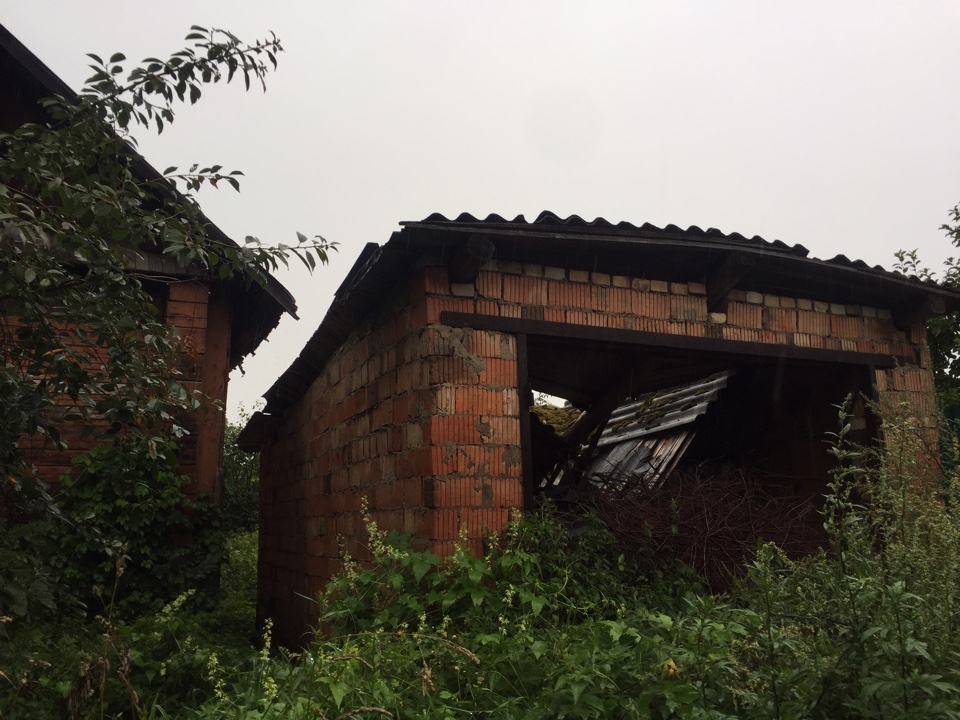 г. Витебск, ул. 3-я Октябрьская, д. 8АЛица, которым этот дом принадлежит на праве собственности, в том числе наследниках, принявших наследство, но не оформивших права на жилой дом в установленном законодательством порядке (далее, если не предусмотрено иное, – наследники), хозяйственного ведения или оперативного управления, иных лицах, имеющих право владения и пользования этим домом (при наличии сведений о них)Правилова С.И.Шнипова А.С.О сроке непроживания в жилом доме собственникаБолее трех летОб уплате налога на недвижимость, земельного налога, внесении платы за жилищно-коммунальные услуги, возмещении расходов на электроэнергию, выполнении требований законодательства об обязательном страховании строений, принадлежащих гражданамОплаты не производились более трех летРазмеры  жилого дома, а также его площади (при наличии сведений о ней)71,1 кв.мДата  ввода в эксплуатацию жилого дома (при наличии таких сведений)ОтсутствуетМатериал стенДеревянныйЭтажность ОдноэтажныйПодземная  этажность (при наличии таких сведений)ОтсутствуетСоставные части и принадлежности жилого дома, в том числе хозяйственные и иных постройках, и степень их износаПристройка, две хозяйственные постройкиНахождение  жилого дома в аварийном состоянии или угрозе его обвала, включая информацию о том, является ли это следствием чрезвычайных ситуаций природного и техногенного характера, боевых действий и актов терроризмаАварийный, существует угроза обвала, не является следствием чрезвычайных ситуаций природного и техногенного характера, боевых действий и актов терроризмаЗемельный участок, в том числе о его площадь, вид права, на котором земельный участок предоставлен, ограничения (обременения) прав на него (при наличии таких сведений)Нет сведенийИные  сведения при необходимостиЗаявление о дальнейшем использовании земельного участка и капитального строения в администрацию Первомайского района г.Витебска не поступало.Дата включения в реестр ветхих домов23.08.2019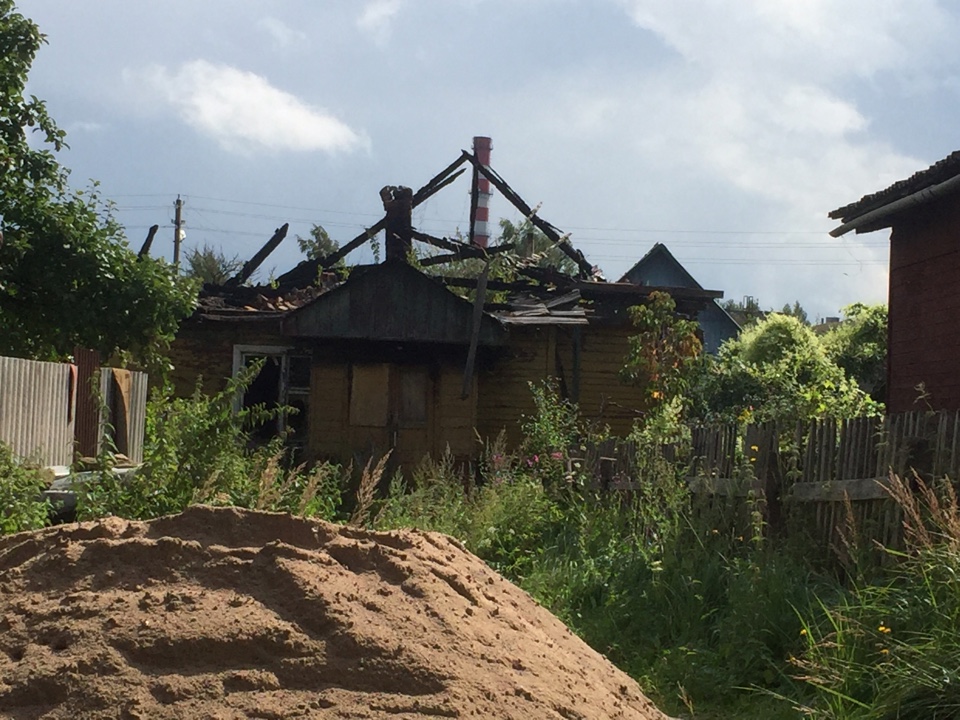 г. Витебск, ул. Репина, д. 61О сроке непроживания в жилом доме собственникаБолее трех летОб уплате налога на недвижимость, земельного налога, внесении платы за жилищно-коммунальные услуги, возмещении расходов на электроэнергию, выполнении требований законодательства об обязательном страховании строений, принадлежащих гражданамОплаты не производились более трех летРазмеры  жилого дома, а также его площади (при наличии сведений о ней)Сведения отсутствуютДата  ввода в эксплуатацию жилого дома (при наличии таких сведений)ОтсутствуетМатериал стенОстатки каменного строенияЭтажность ОдноэтажныйПодземная  этажность (при наличии таких сведений)ОтсутствуетСоставные части и принадлежности жилого дома, в том числе хозяйственные и иных постройках, и степень их износаОтсутствуютНахождение  жилого дома в аварийном состоянии или угрозе его обвала, включая информацию о том, является ли это следствием чрезвычайных ситуаций природного и техногенного характера, боевых действий и актов терроризмаАварийный, существует угроза обвала, не является следствием чрезвычайных ситуаций природного и техногенного характера, боевых действий и актов терроризмаЗемельный участок, в том числе о его площадь, вид права, на котором земельный участок предоставлен, ограничения (обременения) прав на него (при наличии таких сведений)Нет сведенийИные  сведения при необходимостиЗаявление о дальнейшем использовании земельного участка и капитального строения в администрацию Первомайского района г.Витебска не поступало.Дата включения в реестр ветхих домов23.08.2019г. Витебск, пер. 2-й Октябрьский, д. 48О сроке непроживания в жилом доме собственникаБолее трех летОб уплате налога на недвижимость, земельного налога, внесении платы за жилищно-коммунальные услуги, возмещении расходов на электроэнергию, выполнении требований законодательства об обязательном страховании строений, принадлежащих гражданамОплаты не производились более трех летРазмеры  жилого дома, а также его площади (при наличии сведений о ней)48 кв.мДата  ввода в эксплуатацию жилого дома (при наличии таких сведений)ОтсутствуетМатериал стенДеревянныйЭтажность ОдноэтажныйПодземная  этажность (при наличии таких сведений)ОтсутствуетСоставные части и принадлежности жилого дома, в том числе хозяйственные и иных постройках, и степень их износаОтсутствуютНахождение  жилого дома в аварийном состоянии или угрозе его обвала, включая информацию о том, является ли это следствием чрезвычайных ситуаций природного и техногенного характера, боевых действий и актов терроризмаАварийный, существует угроза обвала, не является следствием чрезвычайных ситуаций природного и техногенного характера, боевых действий и актов терроризмаЗемельный участок, в том числе о его площадь, вид права, на котором земельный участок предоставлен, ограничения (обременения) прав на него (при наличии таких сведений)Нет сведенийИные  сведения при необходимостиЗаявление о дальнейшем использовании земельного участка и капитального строения в администрацию Первомайского района г.Витебска не поступало.Дата включения в реестр ветхих домов23.08.2019г. Витебск, ул. Репина, д. 59Лица, которым этот дом принадлежит на праве собственности, в том числе наследниках, принявших наследство, но не оформивших права на жилой дом в установленном законодательством порядке (далее, если не предусмотрено иное, – наследники), хозяйственного ведения или оперативного управления, иных лицах, имеющих право владения и пользования этим домом (при наличии сведений о них)Сведения отсутствуютО сроке непроживания в жилом доме собственникаБолее трех летОб уплате налога на недвижимость, земельного налога, внесении платы за жилищно-коммунальные услуги, возмещении расходов на электроэнергию, выполнении требований законодательства об обязательном страховании строений, принадлежащих гражданамОплаты не производились более трех летРазмеры  жилого дома, а также его площади (при наличии сведений о ней)60 кв.мДата  ввода в эксплуатацию жилого дома (при наличии таких сведений)ОтсутствуетМатериал стенДеревянныйЭтажность ОдноэтажныйПодземная  этажность (при наличии таких сведений)ОтсутствуетСоставные части и принадлежности жилого дома, в том числе хозяйственные и иных постройках, и степень их износаОтсутствуютНахождение  жилого дома в аварийном состоянии или угрозе его обвала, включая информацию о том, является ли это следствием чрезвычайных ситуаций природного и техногенного характера, боевых действий и актов терроризмаАварийный, существует угроза обвала, не является следствием чрезвычайных ситуаций природного и техногенного характера, боевых действий и актов терроризмаЗемельный участок, в том числе о его площадь, вид права, на котором земельный участок предоставлен, ограничения (обременения) прав на него (при наличии таких сведений)Нет сведенийИные  сведения при необходимостиЗаявление о дальнейшем использовании земельного участка и капитального строения в администрацию Первомайского района г.Витебска не поступало.Дата включения в реестр ветхих домов23.08.2019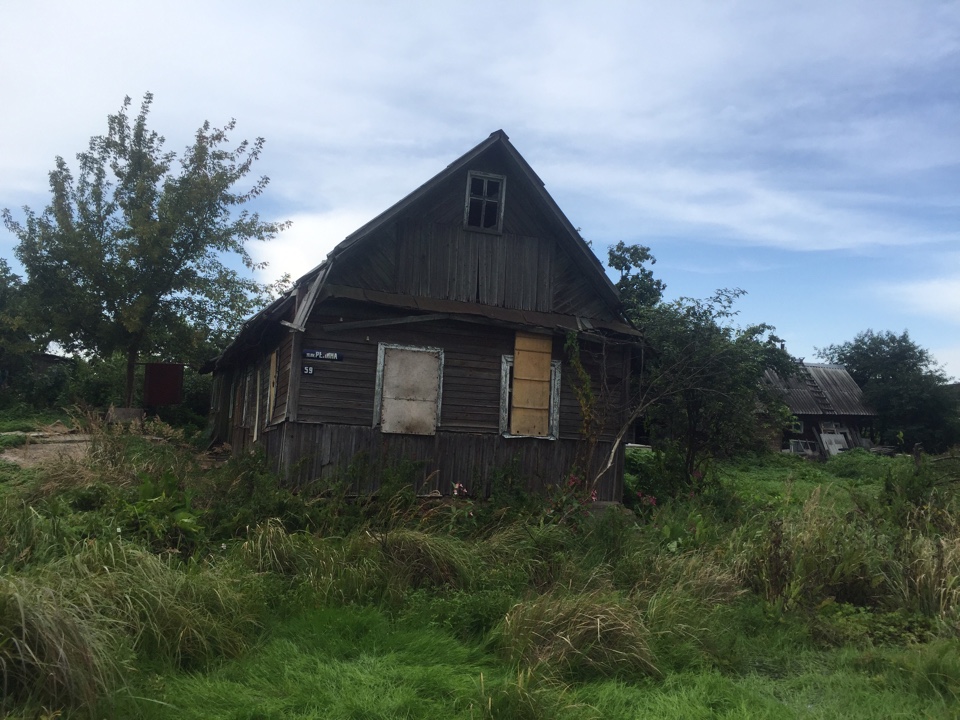 Адресг. Витебск, ул.10-я Полоцкая, 7Лица, которым этот дом принадлежит на праве собственности, в том числе наследниках, принявших наследство, но не оформивших права на жилой дом в установленном законодательством порядке (далее, если не предусмотрено иное, – наследники), хозяйственного ведения или оперативного управления, иных лицах, имеющих право владения и пользования этим домом (при наличии сведений о них)Овсянников Анатолий Иванович (7/9 доли)Симченкова Галина Илларионовна (2/9 доли)О сроке непроживания в жилом доме собственникаБолее двух летОб уплате налога на недвижимость, земельного налога, внесении платы за жилищно-коммунальные услуги, возмещении расходов на электроэнергию, выполнении требований законодательства об обязательном страховании строений, принадлежащих гражданамСогласно данных инспекции МНС по Железнодорожному району г. Витебска период с 01.01.2017 по 31.12.2019 земельный налог и налог на недвижимость не уплаченДоговор в отношении строения на добровольное страхование в отношении 7/9 доли Размеры  жилого дома, а также его площади (при наличии сведений о ней)56,2 м2 (5,62 х 2,93) мДата  ввода в эксплуатацию жилого дома (при наличии таких сведений)1927 г.Материал стенБревенчатыеЭтажность ОдноэтажныйПодземная  этажность (при наличии таких сведений)ОтсутствуетСоставные части и принадлежности жилого дома, в том числе хозяйственные и иных постройках, и степень их износаЖилой дом – износ 59%, сени дощатые – износ 55%, сарай дощатый – износ 55%, уборная дощатая – износ 20%, забор деревянный – износ 45% Износ указан по состоянию на 29.04.2011Нахождение  жилого дома в аварийном состоянии или угрозе его обвала, включая информацию о том, является ли это следствием чрезвычайных ситуаций природного и техногенного характера, боевых действий и актов терроризмаАварийный, не является следствием чрезвычайных ситуаций природного и техногенного характера, боевых действий и актов терроризмаЗемельный участок, в том числе о его площадь, вид права, на котором земельный участок предоставлен, ограничения (обременения) прав на него (при наличии таких сведений)Земельный участок с кадастровым номером 24010000002002792, площадью 0,1303 га, предоставлен на праве пожизненного наследуемого владенияИные  сведения при необходимостиЗаявление о дальнейшем использовании земельного участка и капитального строения в администрацию Железнодорожного района  г.Витебска не поступало.Дата включения в реестр ветхих домов15.02.2021Адресг. Витебск, ул.3-я Задорожная, 18Лица, которым этот дом принадлежит на праве собственности, в том числе наследниках, принявших наследство, но не оформивших права на жилой дом в установленном законодательством порядке (далее, если не предусмотрено иное, – наследники), хозяйственного ведения или оперативного управления, иных лицах, имеющих право владения и пользования этим домом (при наличии сведений о них)Суббета Михаил Иванович (1/2 доля)Суббета Иван Михайлович (1/2 доли)О сроке непроживания в жилом доме собственникаБолее трех летОб уплате налога на недвижимость, земельного налога, внесении платы за жилищно-коммунальные услуги, возмещении расходов на электроэнергию, выполнении требований законодательства об обязательном страховании строений, принадлежащих гражданамСогласно данных инспекции МНС по Железнодорожному району г. Витебска период с 01.01.2017 по 31.12.2019 право на льготу по земельному налогу и налогу на недвижимостьДоговор в отношении строения на добровольное страхование не заключался Размеры  жилого дома, а также его площади (при наличии сведений о ней)56,0 м2 (8,51 х 8,12) мДата  ввода в эксплуатацию жилого дома (при наличии таких сведений)1971 г.Материал стенШлакобетонныйЭтажность ОдноэтажныйПодземная  этажность (при наличии таких сведений)ОтсутствуетСоставные части и принадлежности жилого дома, в том числе хозяйственные и иных постройках, и степень их износаЖилой дом – износ 20%, сени дощатые – износ 20%, сарай бревенчатый – износ 40%, сарай бревенчатый – износ 45%, уборная дощатая – износ 25%, забор деревянный – износ 30%, ящик для угля дощатый – износ 30%.Износ указан по состоянию на 29.04.2011Нахождение  жилого дома в аварийном состоянии или угрозе его обвала, включая информацию о том, является ли это следствием чрезвычайных ситуаций природного и техногенного характера, боевых действий и актов терроризмаАварийный, не является следствием чрезвычайных ситуаций природного и техногенного характера, боевых действий и актов терроризмаЗемельный участок, в том числе о его площадь, вид права, на котором земельный участок предоставлен, ограничения (обременения) прав на него (при наличии таких сведений)Сведения отсутствуют Иные  сведения при необходимостиЗаявление о дальнейшем использовании земельного участка и капитального строения в администрацию Железнодорожного района  г.Витебска не поступало.Дата включения в реестр ветхих домов15.02.2021Адресг. Витебск, ул.3-я Загородная, 32Лица, которым этот дом принадлежит на праве собственности, в том числе наследниках, принявших наследство, но не оформивших права на жилой дом в установленном законодательством порядке (далее, если не предусмотрено иное, – наследники), хозяйственного ведения или оперативного управления, иных лицах, имеющих право владения и пользования этим домом (при наличии сведений о них)Чернова Галина Владимировна (1/3 доля)Белоголовкин Георгий Владимирович (1/3 доля)Узбекова Людмила Владимировна (1/3 доля)О сроке непроживания в жилом доме собственникаБолее трех летОб уплате налога на недвижимость, земельного налога, внесении платы за жилищно-коммунальные услуги, возмещении расходов на электроэнергию, выполнении требований законодательства об обязательном страховании строений, принадлежащих гражданамСогласно данных инспекции МНС по Железнодорожному району г. Витебска период с 01.01.2017 по 31.12.2019 земельный налог и налог на недвижимость уплаченДоговор в отношении строения на добровольное страхование не заключалсяРазмеры  жилого дома, а также его площади (при наличии сведений о ней)41,5 м2 (5,50 х 6,50) мДата  ввода в эксплуатацию жилого дома (при наличии таких сведений)1939 г.Материал стенБревенчатыйЭтажность ОдноэтажныйПодземная  этажность (при наличии таких сведений)ОтсутствуетСоставные части и принадлежности жилого дома, в том числе хозяйственные и иных постройках, и степень их износаЖилой дом – износ 71%, пристройка дощатая – износ 85%.Износ указан по состоянию на 24.08.2018Нахождение  жилого дома в аварийном состоянии или угрозе его обвала, включая информацию о том, является ли это следствием чрезвычайных ситуаций природного и техногенного характера, боевых действий и актов терроризмаАварийный, не является следствием чрезвычайных ситуаций природного и техногенного характера, боевых действий и актов терроризмаЗемельный участок, в том числе о его площадь, вид права, на котором земельный участок предоставлен, ограничения (обременения) прав на него (при наличии таких сведений)Земельный участок с кадастровым номером 24010000002002792, площадью 0,0615 га, предоставлен на праве пожизненного наследуемого владенияОграничения: ограничения (обременения), устанавливаемые в отношении недвижимого имущества, расположенного в охранных зонах сетей и сооружений водоснабжения (площадь 0,0032 га)Ограничения: ограничения (обременения), устанавливаемые в отношении недвижимого имущества, находящегося в охранных зонах сетей и сооружений газоснабжения (площадь 0,0007 га)Иные  сведения при необходимостиЗаявление о дальнейшем использовании земельного участка и капитального строения в администрацию Железнодорожного района  г.Витебска не поступало.Дата включения в реестр ветхих домов15.02.2021Адресг. Витебск, ул.2-я Полоцкая, 17Лица, которым этот дом принадлежит на праве собственности, в том числе наследниках, принявших наследство, но не оформивших права на жилой дом в установленном законодательством порядке (далее, если не предусмотрено иное, – наследники), хозяйственного ведения или оперативного управления, иных лицах, имеющих право владения и пользования этим домом (при наличии сведений о них)Качан Галина Семеновна (7/46 долей)Голубева Елена Леонидовна (9/23 долей)Янчилин Леонид Юрьевич (21/92 доля)Янчилин Сергей Юрьевич (21/92 доля)О сроке непроживания в жилом доме собственникаБолее трех летОб уплате налога на недвижимость, земельного налога, внесении платы за жилищно-коммунальные услуги, возмещении расходов на электроэнергию, выполнении требований законодательства об обязательном страховании строений, принадлежащих гражданамСогласно данных инспекции МНС по Железнодорожному району г. Витебска период с 01.01.2017 по 31.12.2019 земельный налог и налог на недвижимость уплаченДоговор в отношении строения на добровольное страхование не заключалсяРазмеры  жилого дома, а также его площади (при наличии сведений о ней)66,6 м2 (9,57 х 5,70) мДата  ввода в эксплуатацию жилого дома (при наличии таких сведений)1946 г.Материал стенБревенчатыйЭтажность ОдноэтажныйПодземная  этажность (при наличии таких сведений)ОтсутствуетСоставные части и принадлежности жилого дома, в том числе хозяйственные и иных постройках, и степень их износаЖилой дом – износ 39%,сени каркасно-засыпные – износ 25%, сени дощатые – износ 35%, сени дощатые – износ 30%, сарай дощатый – износ 60%, сарай дощатый – износ 55%, сарай дощатый – износ 35%, уборная дощатая – износ 35%, уборная дощатая – износ 25%, забор деревянный сплошной – износ 35%, мусорная яма дощатая – малоценная.Износ указан по состоянию на 14.08.1985Нахождение  жилого дома в аварийном состоянии или угрозе его обвала, включая информацию о том, является ли это следствием чрезвычайных ситуаций природного и техногенного характера, боевых действий и актов терроризмаАварийный, не является следствием чрезвычайных ситуаций природного и техногенного характера, боевых действий и актов терроризмаЗемельный участок, в том числе о его площадь, вид права, на котором земельный участок предоставлен, ограничения (обременения) прав на него (при наличии таких сведений)Земельный участок с кадастровым номером 24010000002009261, площадью 0,05 га, предоставлен на праве пожизненного наследуемого владенияОграничения: ограничения (обременения), устанавливаемые в отношении недвижимого имущества, расположенного в водоохранных зонах водных объектов (р. Зап.Двина) (площадь 0,05 га)Ограничения: ограничения (обременения), устанавливаемые в отношении недвижимого имущества, расположенного в охранных зонах сетей и сооружений водоснабжения (площадь 0,0038 га)Ограничения: ограничения (обременения), устанавливаемые в отношении недвижимого имущества, находящегося в охранных зонах сетей и сооружений канализации (площадь 0,0025 га)Иные  сведения при необходимостиЗаявление о дальнейшем использовании земельного участка и капитального строения в администрацию Железнодорожного района  г.Витебска не поступало.Дата включения в реестр ветхих домов15.02.2021Адресг. Витебск, ул.11-я Свердлова, 8Лица, которым этот дом принадлежит на праве собственности, в том числе наследниках, принявших наследство, но не оформивших права на жилой дом в установленном законодательством порядке (далее, если не предусмотрено иное, – наследники), хозяйственного ведения или оперативного управления, иных лицах, имеющих право владения и пользования этим домом (при наличии сведений о них)Пожарицкий Виктор ВладимировичПожарицкая Ольга АлександровнаКнязева Людмила ВикторовнаАгнищенко Виктория ОлеговнаАгнищенко Дарья ИгоревнаО сроке непроживания в жилом доме собственникаБолее трех летОб уплате налога на недвижимость, земельного налога, внесении платы за жилищно-коммунальные услуги, возмещении расходов на электроэнергию, выполнении требований законодательства об обязательном страховании строений, принадлежащих гражданамСогласно данных инспекции МНС по Железнодорожному району г. Витебска период с 01.01.2018 по 31.12.2020 земельный налог и налог на недвижимость уплаченДоговор в отношении строения на добровольное страхование заключалсяРазмеры  жилого дома, а также его площади (при наличии сведений о ней)46,8 м2 Дата  ввода в эксплуатацию жилого дома (при наличии таких сведений)1951 г.Материал стенБревенчатыйЭтажность ОдноэтажныйПодземная  этажность (при наличии таких сведений)ОтсутствуетСоставные части и принадлежности жилого дома, в том числе хозяйственные и иных постройках, и степень их износаЖилой дом – износ 36%, сени дощатые – износ 15%, сарай дощатый – износ 25%, уборная дощатая – износ 25%, забор деревянный решетчатый на деревянных столбах – износ 30%.Износ указан по состоянию на 05.04.1983Нахождение  жилого дома в аварийном состоянии или угрозе его обвала, включая информацию о том, является ли это следствием чрезвычайных ситуаций природного и техногенного характера, боевых действий и актов терроризмаАварийный, не является следствием чрезвычайных ситуаций природного и техногенного характера, боевых действий и актов терроризмаЗемельный участок, в том числе о его площадь, вид права, на котором земельный участок предоставлен, ограничения (обременения) прав на него (при наличии таких сведений)Сведения отсутствуют Иные  сведения при необходимостиЗаявление о дальнейшем использовании земельного участка и капитального строения в администрацию Железнодорожного района  г.Витебска не поступало.Дата включения в реестр ветхих домов15.02.2021Адресг. Витебск, ул.11-я Свердлова, 10Лица, которым этот дом принадлежит на праве собственности, в том числе наследниках, принявших наследство, но не оформивших права на жилой дом в установленном законодательством порядке (далее, если не предусмотрено иное, – наследники), хозяйственного ведения или оперативного управления, иных лицах, имеющих право владения и пользования этим домом (при наличии сведений о них)Попов Игорь ВладимировичО сроке непроживания в жилом доме собственникаБолее трех летОб уплате налога на недвижимость, земельного налога, внесении платы за жилищно-коммунальные услуги, возмещении расходов на электроэнергию, выполнении требований законодательства об обязательном страховании строений, принадлежащих гражданамСогласно данных инспекции МНС по Железнодорожному району г. Витебска период с 01.01.2018 по 31.12.2020 земельный налог и налог на недвижимость не уплаченДоговор в отношении строения на добровольное страхование заключалсяРазмеры  жилого дома, а также его площади (при наличии сведений о ней)50,9 м2 Дата  ввода в эксплуатацию жилого дома (при наличии таких сведений)1946 г.Материал стенБревенчатыйЭтажность ОдноэтажныйПодземная  этажность (при наличии таких сведений)ОтсутствуетСоставные части и принадлежности жилого дома, в том числе хозяйственные и иных постройках, и степень их износаЖилой дом – износ 50%, пристройка кирпичная – износ 35%, пристройка каркасно-засыпная – износ 35%, терраса дощатая – износ 35%, сарай каркасно-засыпной – износ 45%, сарай дощатый – износ 50%, уборная дощатая – износ 40%, навес дощатый – износ 35%, навес на деревянных столбах – износ 40%, забор деревянный решетчатый на деревянных столбах – износ 35%.Износ указан по состоянию на 02.04.1984Нахождение  жилого дома в аварийном состоянии или угрозе его обвала, включая информацию о том, является ли это следствием чрезвычайных ситуаций природного и техногенного характера, боевых действий и актов терроризмаАварийный, не является следствием чрезвычайных ситуаций природного и техногенного характера, боевых действий и актов терроризмаЗемельный участок, в том числе о его площадь, вид права, на котором земельный участок предоставлен, ограничения (обременения) прав на него (при наличии таких сведений)Земельный участок с кадастровым номером 24010000002009381, площадью 0,0704 гаИные  сведения при необходимостиЗаявление о дальнейшем использовании земельного участка и капитального строения в администрацию Железнодорожного района  г.Витебска не поступало.Дата включения в реестр ветхих домов15.02.2021Адресг. Витебск, ул.3-я Задорожная, 47Лица, которым этот дом принадлежит на праве собственности, в том числе наследниках, принявших наследство, но не оформивших права на жилой дом в установленном законодательством порядке (далее, если не предусмотрено иное, – наследники), хозяйственного ведения или оперативного управления, иных лицах, имеющих право владения и пользования этим домом (при наличии сведений о них)Норок Татьяна ВалентиновнаО сроке непроживания в жилом доме собственникаБолее трех летОб уплате налога на недвижимость, земельного налога, внесении платы за жилищно-коммунальные услуги, возмещении расходов на электроэнергию, выполнении требований законодательства об обязательном страховании строений, принадлежащих гражданамСогласно данных инспекции МНС по Железнодорожному району г. Витебска за период с 01.01.2018 по 31.12.2020 право на льготу по земельному налогу и налогу на недвижимостьДоговор в отношении строения на добровольное страхования заключалсяРазмеры  жилого дома, а также его площади (при наличии сведений о ней)49,5 м2 Дата  ввода в эксплуатацию жилого дома (при наличии таких сведений)1974 г.Материал стенШлакобетонЭтажность ОдноэтажныйПодземная  этажность (при наличии таких сведений)ОтсутствуетСоставные части и принадлежности жилого дома, в том числе хозяйственные и иных постройках, и степень их износаЖилой дом – износ 54%, Износ указан по состоянию на 04.03.2011Нахождение  жилого дома в аварийном состоянии или угрозе его обвала, включая информацию о том, является ли это следствием чрезвычайных ситуаций природного и техногенного характера, боевых действий и актов терроризмаАварийный, не является следствием чрезвычайных ситуаций природного и техногенного характера, боевых действий и актов терроризмаЗемельный участок, в том числе о его площадь, вид права, на котором земельный участок предоставлен, ограничения (обременения) прав на него (при наличии таких сведений)Земельный участок с кадастровым номером 24010000002006853, площадью 0,0516 гаИные  сведения при необходимостиЗаявление о дальнейшем использовании земельного участка и капитального строения в администрацию Железнодорожного района  г.Витебска не поступало.Дата включения в реестр ветхих домов15.02.2021Адресг. Витебск, ул.1-я Азина, 25Лица, которым этот дом принадлежит на праве собственности, в том числе наследниках, принявших наследство, но не оформивших права на жилой дом в установленном законодательством порядке (далее, если не предусмотрено иное, – наследники), хозяйственного ведения или оперативного управления, иных лицах, имеющих право владения и пользования этим домом (при наличии сведений о них)Вокин Николай ЛеонтьевичО сроке непроживания в жилом доме собственникаБолее трех летОб уплате налога на недвижимость, земельного налога, внесении платы за жилищно-коммунальные услуги, возмещении расходов на электроэнергию, выполнении требований законодательства об обязательном страховании строений, принадлежащих гражданамСогласно данных инспекции МНС по Железнодорожному району г. Витебска период с 01.01.2018 по 31.12.2020 земельный налог и налог на недвижимость не уплаченДоговор в отношении строения на добровольное страхование заключалсяРазмеры  жилого дома, а также его площади (при наличии сведений о ней)46,0 м2 Дата  ввода в эксплуатацию жилого дома (при наличии таких сведений)1968 г.Материал стенШлакобетонЭтажность ОдноэтажныйПодземная  этажность (при наличии таких сведений)ОтсутствуетСоставные части и принадлежности жилого дома, в том числе хозяйственные и иных постройках, и степень их износаЖилой дом – износ 59%, подва шлакобетонный – износ 60%.Износ указан по состоянию на 13.08.2001Нахождение  жилого дома в аварийном состоянии или угрозе его обвала, включая информацию о том, является ли это следствием чрезвычайных ситуаций природного и техногенного характера, боевых действий и актов терроризмаАварийный, не является следствием чрезвычайных ситуаций природного и техногенного характера, боевых действий и актов терроризмаЗемельный участок, в том числе о его площадь, вид права, на котором земельный участок предоставлен, ограничения (обременения) прав на него (при наличии таких сведений)Сведения отсутствуютИные  сведения при необходимостиЗаявление о дальнейшем использовании земельного участка и капитального строения в администрацию Железнодорожного района  г.Витебска не поступало.Дата включения в реестр ветхих домов15.02.2021Адресг. Витебск, ул.15-я Городокская, 5Лица, которым этот дом принадлежит на праве собственности, в том числе наследниках, принявших наследство, но не оформивших права на жилой дом в установленном законодательством порядке (далее, если не предусмотрено иное, – наследники), хозяйственного ведения или оперативного управления, иных лицах, имеющих право владения и пользования этим домом (при наличии сведений о них)Шкатуло Наталья ИосифовнаО сроке непроживания в жилом доме собственникаСобственник периодически посещает домОб уплате налога на недвижимость, земельного налога, внесении платы за жилищно-коммунальные услуги, возмещении расходов на электроэнергию, выполнении требований законодательства об обязательном страховании строений, принадлежащих гражданамСогласно данных инспекции МНС по Железнодорожному району г. Витебска период с 01.01.2018 по 31.12.2020 земельный налог и налог на недвижимость уплаченДоговор в отношении строения на добровольное страхование заключалсяРазмеры  жилого дома, а также его площади (при наличии сведений о ней)27,9 м2 Дата  ввода в эксплуатацию жилого дома (при наличии таких сведений)1960 г.Материал стенКирпичныеЭтажность ОдноэтажныйПодземная  этажность (при наличии таких сведений)ОтсутствуетСоставные части и принадлежности жилого дома, в том числе хозяйственные и иных постройках, и степень их износаЖилой дом – износ 46%, пристройка каркасно-засыпная – износ 45%, сени каркасно-засыпные – износ 45% уборная дощатая – износ 40%.Износ указан по состоянию на 12.01.1985Нахождение  жилого дома в аварийном состоянии или угрозе его обвала, включая информацию о том, является ли это следствием чрезвычайных ситуаций природного и техногенного характера, боевых действий и актов терроризмаАварийный, не является следствием чрезвычайных ситуаций природного и техногенного характера, боевых действий и актов терроризмаЗемельный участок, в том числе о его площадь, вид права, на котором земельный участок предоставлен, ограничения (обременения) прав на него (при наличии таких сведений)Сведения отсутствуютИные  сведения при необходимостиЗаявление о дальнейшем использовании земельного участка и капитального строения в администрацию Железнодорожного района  г.Витебска не поступало.Дата включения в реестр ветхих домов15.02.2021Адресг. Витебск, ул.10-я Свердлова, 3Лица, которым этот дом принадлежит на праве собственности, в том числе наследниках, принявших наследство, но не оформивших права на жилой дом в установленном законодательством порядке (далее, если не предусмотрено иное, – наследники), хозяйственного ведения или оперативного управления, иных лицах, имеющих право владения и пользования этим домом (при наличии сведений о них)Кузьмич Татьяна ВладимировнаО сроке непроживания в жилом доме собственникаБолее трех летОб уплате налога на недвижимость, земельного налога, внесении платы за жилищно-коммунальные услуги, возмещении расходов на электроэнергию, выполнении требований законодательства об обязательном страховании строений, принадлежащих гражданамСогласно данных инспекции МНС по Железнодорожному району г. Витебска период с 01.01.2018 по 31.12.2020 земельный налог и налог на недвижимость не уплаченДоговор в отношении строения на добровольное страхование заключалсяРазмеры  жилого дома, а также его площади (при наличии сведений о ней)65,0 м2 Дата  ввода в эксплуатацию жилого дома (при наличии таких сведений)1949 г.Материал стенКирпичныеЭтажность ОдноэтажныйПодземная  этажность (при наличии таких сведений)ОтсутствуетСоставные части и принадлежности жилого дома, в том числе хозяйственные и иных постройках, и степень их износаЖилой дом – износ 36%,  сени каркасно-засыпные, бревенчатые – износ 55%, сарай бревенчатый – 55%, сарай дощатый – износ 45%, уборная дощатая – износ 30 %, сарай дощатый износ – 25%, мощение бутовое – износ 60%, забор деревянный сплошной на деревянных столбах – износ 35%.Износ указан по состоянию на 23.08.1996Нахождение  жилого дома в аварийном состоянии или угрозе его обвала, включая информацию о том, является ли это следствием чрезвычайных ситуаций природного и техногенного характера, боевых действий и актов терроризмаАварийный, не является следствием чрезвычайных ситуаций природного и техногенного характера, боевых действий и актов терроризмаЗемельный участок, в том числе о его площадь, вид права, на котором земельный участок предоставлен, ограничения (обременения) прав на него (при наличии таких сведений)Земельный участок с кадастровым номером 24010000002009261, площадью 0,1052 га, предоставлен на праве пожизненного наследуемого владенияОграничения: ограничения (обременения), устанавливаемые в отношении недвижимого имущества, расположенного в водоохранных зонах водных объектов (р. Зап.Двина) (площадь 0,1052 га)Ограничения: ограничения (обременения), устанавливаемые в отношении недвижимого имущества, находящегося в охранных зонах линий электропередачи, напряжением до 1000 В (площадь 0,0027 га)Иные  сведения при необходимостиЗаявление о дальнейшем использовании земельного участка и капитального строения в администрацию Железнодорожного района  г.Витебска не поступало.Дата включения в реестр ветхих домов15.02.2021Адресг. Витебск, ул. Сухого, 4Лица, которым этот дом принадлежит на праве собственности, в том числе наследниках, принявших наследство, но не оформивших права на жилой дом в установленном законодательством порядке (далее, если не предусмотрено иное, – наследники), хозяйственного ведения или оперативного управления, иных лицах, имеющих право владения и пользования этим домом (при наличии сведений о них)Поляков Юрий Иванович (5/8 доля)Кузьмина Елена Владимировна (3/8 доли)О сроке непроживания в жилом доме собственникаБолее трех летОб уплате налога на недвижимость, земельного налога, внесении платы за жилищно-коммунальные услуги, возмещении расходов на электроэнергию, выполнении требований законодательства об обязательном страховании строений, принадлежащих гражданамСогласно данных инспекции МНС по Октябрьскому району г. Витебска период с 2016 по 2020 земельный налог и налог на недвижимость не уплаченРазмеры  жилого дома, а также его площади (при наличии сведений о ней)61,5 м2 (9,61х5,90) мДата  ввода в эксплуатацию жилого дома (при наличии таких сведений)1954 г.Материал стенБревенчатыеЭтажность ОдноэтажныйПодземная  этажность (при наличии таких сведений)ОтсутствуетСоставные части и принадлежности жилого дома, в том числе хозяйственные и иных постройках, и степень их износаПристройка – износ 25%, сени – износ 25%, сарай – 25%, уборная – износ 20 %, сарай– износ 25%, сарай – износ 25%, забор – износ 20%.Износ указан по состоянию на 23.08.1996Нахождение  жилого дома в аварийном состоянии или угрозе его обвала, включая информацию о том, является ли это следствием чрезвычайных ситуаций природного и техногенного характера, боевых действий и актов терроризмаАварийный, не является следствием чрезвычайных ситуаций природного и техногенного характера, боевых действий и актов терроризмаЗемельный участок, в том числе о его площадь, вид права, на котором земельный участок предоставлен, ограничения (обременения) прав на него (при наличии таких сведений)Земельный участок с кадастровым номером 24010000001006320, площадью 0,0555 га, предоставлен на праве пожизненного наследуемого владенияИные  сведения при необходимостиЗаявление о дальнейшем использовании земельного участка и капитального строения в администрацию Октябрьского района г.Витебска не поступало.Дата включения в реестр ветхих домов15.02.2021Адресг. Витебск, Старобабиновичский тракт, 39Лица, которым этот дом принадлежит на праве собственности, в том числе наследниках, принявших наследство, но не оформивших права на жилой дом в установленном законодательством порядке (далее, если не предусмотрено иное, – наследники), хозяйственного ведения или оперативного управления, иных лицах, имеющих право владения и пользования этим домом (при наличии сведений о них)Сведения отсутствуютО сроке непроживания в жилом доме собственникаБолее трех летОб уплате налога на недвижимость, земельного налога, внесении платы за жилищно-коммунальные услуги, возмещении расходов на электроэнергию, выполнении требований законодательства об обязательном страховании строений, принадлежащих гражданамСогласно данных инспекции МНС по Первомайскому району г. Витебска земельный налог и налог на недвижимость не уплаченРазмеры  жилого дома, а также его площади (при наличии сведений о ней)Сведения отсутствуютДата  ввода в эксплуатацию жилого дома (при наличии таких сведений)Сведения отсутствуютМатериал стенБревенчатыеЭтажность ОдноэтажныйПодземная  этажность (при наличии таких сведений)ОтсутствуетСоставные части и принадлежности жилого дома, в том числе хозяйственные и иных постройках, и степень их износаЖилой дом – износ более 60%Нахождение  жилого дома в аварийном состоянии или угрозе его обвала, включая информацию о том, является ли это следствием чрезвычайных ситуаций природного и техногенного характера, боевых действий и актов терроризмаАварийный, не является следствием чрезвычайных ситуаций природного и техногенного характера, боевых действий и актов терроризмаЗемельный участок, в том числе о его площадь, вид права, на котором земельный участок предоставлен, ограничения (обременения) прав на него (при наличии таких сведений)Сведения отсутствуют Иные  сведения при необходимостиЗаявление о дальнейшем использовании земельного участка и капитального строения в администрацию Первомайского района г.Витебска не поступало.Дата включения в реестр ветхих домов15.02.2021Адресг. Витебск, пер. 1-й Репина, 4Лица, которым этот дом принадлежит на праве собственности, в том числе наследниках, принявших наследство, но не оформивших права на жилой дом в установленном законодательством порядке (далее, если не предусмотрено иное, – наследники), хозяйственного ведения или оперативного управления, иных лицах, имеющих право владения и пользования этим домом (при наличии сведений о них)Цурбанова Евдокия ПавловнаО сроке непроживания в жилом доме собственникаБолее трех летОб уплате налога на недвижимость, земельного налога, внесении платы за жилищно-коммунальные услуги, возмещении расходов на электроэнергию, выполнении требований законодательства об обязательном страховании строений, принадлежащих гражданамСогласно данных инспекции МНС по Первомайскому району г. Витебска земельный налог и налог на недвижимость не уплаченРазмеры  жилого дома, а также его площади (при наличии сведений о ней)Сведения отсутствуютДата  ввода в эксплуатацию жилого дома (при наличии таких сведений)Сведения отсутствуютМатериал стенБревенчатыеЭтажность ОдноэтажныйПодземная  этажность (при наличии таких сведений)ОтсутствуетСоставные части и принадлежности жилого дома, в том числе хозяйственные и иных постройках, и степень их износаЖилой дом – износ более 80%Нахождение  жилого дома в аварийном состоянии или угрозе его обвала, включая информацию о том, является ли это следствием чрезвычайных ситуаций природного и техногенного характера, боевых действий и актов терроризмаАварийный, не является следствием чрезвычайных ситуаций природного и техногенного характера, боевых действий и актов терроризмаЗемельный участок, в том числе о его площадь, вид права, на котором земельный участок предоставлен, ограничения (обременения) прав на него (при наличии таких сведений)Сведения отсутствуют Иные  сведения при необходимостиЗаявление о дальнейшем использовании земельного участка и капитального строения в администрацию Первомайского района г.Витебска не поступало.Дата включения в реестр ветхих домов15.02.2021Адресг. Витебск, ул. 1-я Луческая, 5Лица, которым этот дом принадлежит на праве собственности, в том числе наследниках, принявших наследство, но не оформивших права на жилой дом в установленном законодательством порядке (далее, если не предусмотрено иное, – наследники), хозяйственного ведения или оперативного управления, иных лицах, имеющих право владения и пользования этим домом (при наличии сведений о них)Сипарова Нина АлександровнаГанжа Галина ВладимировнаО сроке непроживания в жилом доме собственникаБолее трех летОб уплате налога на недвижимость, земельного налога, внесении платы за жилищно-коммунальные услуги, возмещении расходов на электроэнергию, выполнении требований законодательства об обязательном страховании строений, принадлежащих гражданамСогласно данных инспекции МНС по Первомайскому району г. Витебска земельный налог и налог на недвижимость не уплаченРазмеры  жилого дома, а также его площади (при наличии сведений о ней)54,8 м2Дата  ввода в эксплуатацию жилого дома (при наличии таких сведений)Сведения отсутствуютМатериал стенБревенчатыеЭтажность ОдноэтажныйПодземная  этажность (при наличии таких сведений)ОтсутствуетСоставные части и принадлежности жилого дома, в том числе хозяйственные и иных постройках, и степень их износаСени, четыре сарая, уборнаяНахождение  жилого дома в аварийном состоянии или угрозе его обвала, включая информацию о том, является ли это следствием чрезвычайных ситуаций природного и техногенного характера, боевых действий и актов терроризмаАварийный, не является следствием чрезвычайных ситуаций природного и техногенного характера, боевых действий и актов терроризмаЗемельный участок, в том числе о его площадь, вид права, на котором земельный участок предоставлен, ограничения (обременения) прав на него (при наличии таких сведений)Сведения отсутствуют Иные  сведения при необходимостиЗаявление о дальнейшем использовании земельного участка и капитального строения в администрацию Первомайского района г.Витебска не поступало.Дата включения в реестр ветхих домов15.02.2021Адресг. Витебск, ул. Зеленогурская, 20Лица, которым этот дом принадлежит на праве собственности, в том числе наследниках, принявших наследство, но не оформивших права на жилой дом в установленном законодательством порядке (далее, если не предусмотрено иное, – наследники), хозяйственного ведения или оперативного управления, иных лицах, имеющих право владения и пользования этим домом (при наличии сведений о них)Сыродоев Альберт Петрович (3/4 доли)Сыродоева Светлана Викторовна (1/4 доля)О сроке непроживания в жилом доме собственникаБолее трех летОб уплате налога на недвижимость, земельного налога, внесении платы за жилищно-коммунальные услуги, возмещении расходов на электроэнергию, выполнении требований законодательства об обязательном страховании строений, принадлежащих гражданамСогласно данных инспекции МНС по Первомайскому району г. Витебска земельный налог и налог на недвижимость не исчислялся и не уплаченРазмеры  жилого дома, а также его площади (при наличии сведений о ней)29,2 м2Дата  ввода в эксплуатацию жилого дома (при наличии таких сведений)Сведения отсутствуютМатериал стенБревенчатыеЭтажность ОдноэтажныйПодземная  этажность (при наличии таких сведений)ОтсутствуетСоставные части и принадлежности жилого дома, в том числе хозяйственные и иных постройках, и степень их износаЖилой дом – износ более 60%, сени, сарай, уборнаяНахождение  жилого дома в аварийном состоянии или угрозе его обвала, включая информацию о том, является ли это следствием чрезвычайных ситуаций природного и техногенного характера, боевых действий и актов терроризмаАварийный, не является следствием чрезвычайных ситуаций природного и техногенного характера, боевых действий и актов терроризмаЗемельный участок, в том числе о его площадь, вид права, на котором земельный участок предоставлен, ограничения (обременения) прав на него (при наличии таких сведений)Сведения отсутствуют Иные  сведения при необходимостиЗаявление о дальнейшем использовании земельного участка и капитального строения в администрацию Первомайского района г.Витебска не поступало.Дата включения в реестр ветхих домов15.02.2021Адресг. Витебск, ул. Рижская, 28Лица, которым этот дом принадлежит на праве собственности, в том числе наследниках, принявших наследство, но не оформивших права на жилой дом в установленном законодательством порядке (далее, если не предусмотрено иное, – наследники), хозяйственного ведения или оперативного управления, иных лицах, имеющих право владения и пользования этим домом (при наличии сведений о них)Макарова Татьяна ДмитриевнаО сроке непроживания в жилом доме собственникаБолее трех летОб уплате налога на недвижимость, земельного налога, внесении платы за жилищно-коммунальные услуги, возмещении расходов на электроэнергию, выполнении требований законодательства об обязательном страховании строений, принадлежащих гражданамСогласно данных инспекции МНС по Первомайскому району г. Витебска земельный налог и налог на недвижимость не исчислялся и не уплаченРазмеры  жилого дома, а также его площади (при наличии сведений о ней)Сведения отсутствуютДата  ввода в эксплуатацию жилого дома (при наличии таких сведений)Сведения отсутствуютМатериал стенБревенчатыеЭтажность ОдноэтажныйПодземная  этажность (при наличии таких сведений)ОтсутствуетСоставные части и принадлежности жилого дома, в том числе хозяйственные и иных постройках, и степень их износаСведения отсутствуютНахождение  жилого дома в аварийном состоянии или угрозе его обвала, включая информацию о том, является ли это следствием чрезвычайных ситуаций природного и техногенного характера, боевых действий и актов терроризмаАварийный, не является следствием чрезвычайных ситуаций природного и техногенного характера, боевых действий и актов терроризмаЗемельный участок, в том числе о его площадь, вид права, на котором земельный участок предоставлен, ограничения (обременения) прав на него (при наличии таких сведений)Сведения отсутствуют Иные  сведения при необходимостиЗаявление о дальнейшем использовании земельного участка и капитального строения в администрацию Первомайского района г.Витебска не поступало.Дата включения в реестр ветхих домов15.02.2021Адресг. Витебск, ул. Золотогорская, 90Лица, которым этот дом принадлежит на праве собственности, в том числе наследниках, принявших наследство, но не оформивших права на жилой дом в установленном законодательством порядке (далее, если не предусмотрено иное, – наследники), хозяйственного ведения или оперативного управления, иных лицах, имеющих право владения и пользования этим домом (при наличии сведений о них)Озол Елена АлександровнаО сроке непроживания в жилом доме собственникаБолее трех летОб уплате налога на недвижимость, земельного налога, внесении платы за жилищно-коммунальные услуги, возмещении расходов на электроэнергию, выполнении требований законодательства об обязательном страховании строений, принадлежащих гражданамСогласно данных инспекции МНС по Первомайскому району г. Витебска земельный налог и налог на недвижимость не исчислялся и не уплаченРазмеры  жилого дома, а также его площади (при наличии сведений о ней)51,8 м2Дата  ввода в эксплуатацию жилого дома (при наличии таких сведений)Сведения отсутствуютМатериал стенБревенчатыеЭтажность ОдноэтажныйПодземная  этажность (при наличии таких сведений)ОтсутствуетСоставные части и принадлежности жилого дома, в том числе хозяйственные и иных постройках, и степень их износаЖилой дом и хозяйственная постройка – износ более 70%.Нахождение  жилого дома в аварийном состоянии или угрозе его обвала, включая информацию о том, является ли это следствием чрезвычайных ситуаций природного и техногенного характера, боевых действий и актов терроризмаАварийный, не является следствием чрезвычайных ситуаций природного и техногенного характера, боевых действий и актов терроризмаЗемельный участок, в том числе о его площадь, вид права, на котором земельный участок предоставлен, ограничения (обременения) прав на него (при наличии таких сведений)Сведения отсутствуют Иные  сведения при необходимостиЗаявление о дальнейшем использовании земельного участка и капитального строения в администрацию Первомайского района г.Витебска не поступало.Дата включения в реестр ветхих домов15.02.2021Адресг. Витебск, ул. 10-я Социалистическая, 37Лица, которым этот дом принадлежит на праве собственности, в том числе наследниках, принявших наследство, но не оформивших права на жилой дом в установленном законодательством порядке (далее, если не предусмотрено иное, – наследники), хозяйственного ведения или оперативного управления, иных лицах, имеющих право владения и пользования этим домом (при наличии сведений о них)Губский Василий Владимирович (63/200 доли)Астапенко Ольга Владимировна (63/200 доли)Болог Светлана Васильевна (37/100 доли)О сроке непроживания в жилом доме собственникаБолее трех летОб уплате налога на недвижимость, земельного налога, внесении платы за жилищно-коммунальные услуги, возмещении расходов на электроэнергию, выполнении требований законодательства об обязательном страховании строений, принадлежащих гражданамСогласно данных инспекции МНС по Первомайскому району г. Витебска земельный налог и налог на недвижимость не исчислялся и не уплаченРазмеры  жилого дома, а также его площади (при наличии сведений о ней)65,2 м2Дата  ввода в эксплуатацию жилого дома (при наличии таких сведений)Сведения отсутствуютМатериал стенБревенчатыеЭтажность ОдноэтажныйПодземная  этажность (при наличии таких сведений)ОтсутствуетСоставные части и принадлежности жилого дома, в том числе хозяйственные и иных постройках, и степень их износаЖилой дом– износ более 60%.Нахождение  жилого дома в аварийном состоянии или угрозе его обвала, включая информацию о том, является ли это следствием чрезвычайных ситуаций природного и техногенного характера, боевых действий и актов терроризмаАварийный, не является следствием чрезвычайных ситуаций природного и техногенного характера, боевых действий и актов терроризмаЗемельный участок, в том числе о его площадь, вид права, на котором земельный участок предоставлен, ограничения (обременения) прав на него (при наличии таких сведений)Сведения отсутствуют Иные  сведения при необходимостиЗаявление о дальнейшем использовании земельного участка и капитального строения в администрацию Первомайского района г.Витебска не поступало.Дата включения в реестр ветхих домов15.02.2021Адресг. Витебск, ул. Цаликова, 97Лица, которым этот дом принадлежит на праве собственности, в том числе наследниках, принявших наследство, но не оформивших права на жилой дом в установленном законодательством порядке (далее, если не предусмотрено иное, – наследники), хозяйственного ведения или оперативного управления, иных лицах, имеющих право владения и пользования этим домом (при наличии сведений о них)Земченок Екатерина Николаевна (1/2 доля)Бондаренко Николай Александрович (1/2 доля) О сроке непроживания в жилом доме собственникаБолее трех летОб уплате налога на недвижимость, земельного налога, внесении платы за жилищно-коммунальные услуги, возмещении расходов на электроэнергию, выполнении требований законодательства об обязательном страховании строений, принадлежащих гражданамСогласно данных инспекции МНС по Первомайскому району г. Витебска за земельный налог и налог на недвижимость имеется задолженностьРазмеры  жилого дома, а также его площади (при наличии сведений о ней)78,5 м2Дата  ввода в эксплуатацию жилого дома (при наличии таких сведений)Сведения отсутствуютМатериал стенБревенчатыеЭтажность ОдноэтажныйПодземная  этажность (при наличии таких сведений)ОтсутствуетСоставные части и принадлежности жилого дома, в том числе хозяйственные и иных постройках, и степень их износаЖилой дом– износ более 65%.Нахождение  жилого дома в аварийном состоянии или угрозе его обвала, включая информацию о том, является ли это следствием чрезвычайных ситуаций природного и техногенного характера, боевых действий и актов терроризмаАварийный, не является следствием чрезвычайных ситуаций природного и техногенного характера, боевых действий и актов терроризмаЗемельный участок, в том числе о его площадь, вид права, на котором земельный участок предоставлен, ограничения (обременения) прав на него (при наличии таких сведений)Сведения отсутствуют Иные  сведения при необходимостиЗаявление о дальнейшем использовании земельного участка и капитального строения в администрацию Первомайского района г.Витебска не поступало.Дата включения в реестр ветхих домов15.02.2021Адресг. Витебск, пер. Лесной, 22Лица, которым этот дом принадлежит на праве собственности, в том числе наследниках, принявших наследство, но не оформивших права на жилой дом в установленном законодательством порядке (далее, если не предусмотрено иное, – наследники), хозяйственного ведения или оперативного управления, иных лицах, имеющих право владения и пользования этим домом (при наличии сведений о них)Барков Михаил МихайловичО сроке непроживания в жилом доме собственникаБолее трех летОб уплате налога на недвижимость, земельного налога, внесении платы за жилищно-коммунальные услуги, возмещении расходов на электроэнергию, выполнении требований законодательства об обязательном страховании строений, принадлежащих гражданамСогласно данных инспекции МНС по Первомайскому району г. Витебска за земельный налог и налог на недвижимость не начислялся и не уплачивалсяРазмеры  жилого дома, а также его площади (при наличии сведений о ней)40 м2Дата  ввода в эксплуатацию жилого дома (при наличии таких сведений)Сведения отсутствуютМатериал стенБревенчатыеЭтажность ОдноэтажныйПодземная  этажность (при наличии таких сведений)ОтсутствуетСоставные части и принадлежности жилого дома, в том числе хозяйственные и иных постройках, и степень их износаЖилой дом– износ более 80%.Нахождение  жилого дома в аварийном состоянии или угрозе его обвала, включая информацию о том, является ли это следствием чрезвычайных ситуаций природного и техногенного характера, боевых действий и актов терроризмаАварийный, не является следствием чрезвычайных ситуаций природного и техногенного характера, боевых действий и актов терроризмаЗемельный участок, в том числе о его площадь, вид права, на котором земельный участок предоставлен, ограничения (обременения) прав на него (при наличии таких сведений)Сведения отсутствуют Иные  сведения при необходимостиВ администрацию Первомайского района г.Витебска подано заявление о намерении дальнейшего использовании земельного участка и капитального строения.Дата включения в реестр ветхих домов15.02.2021